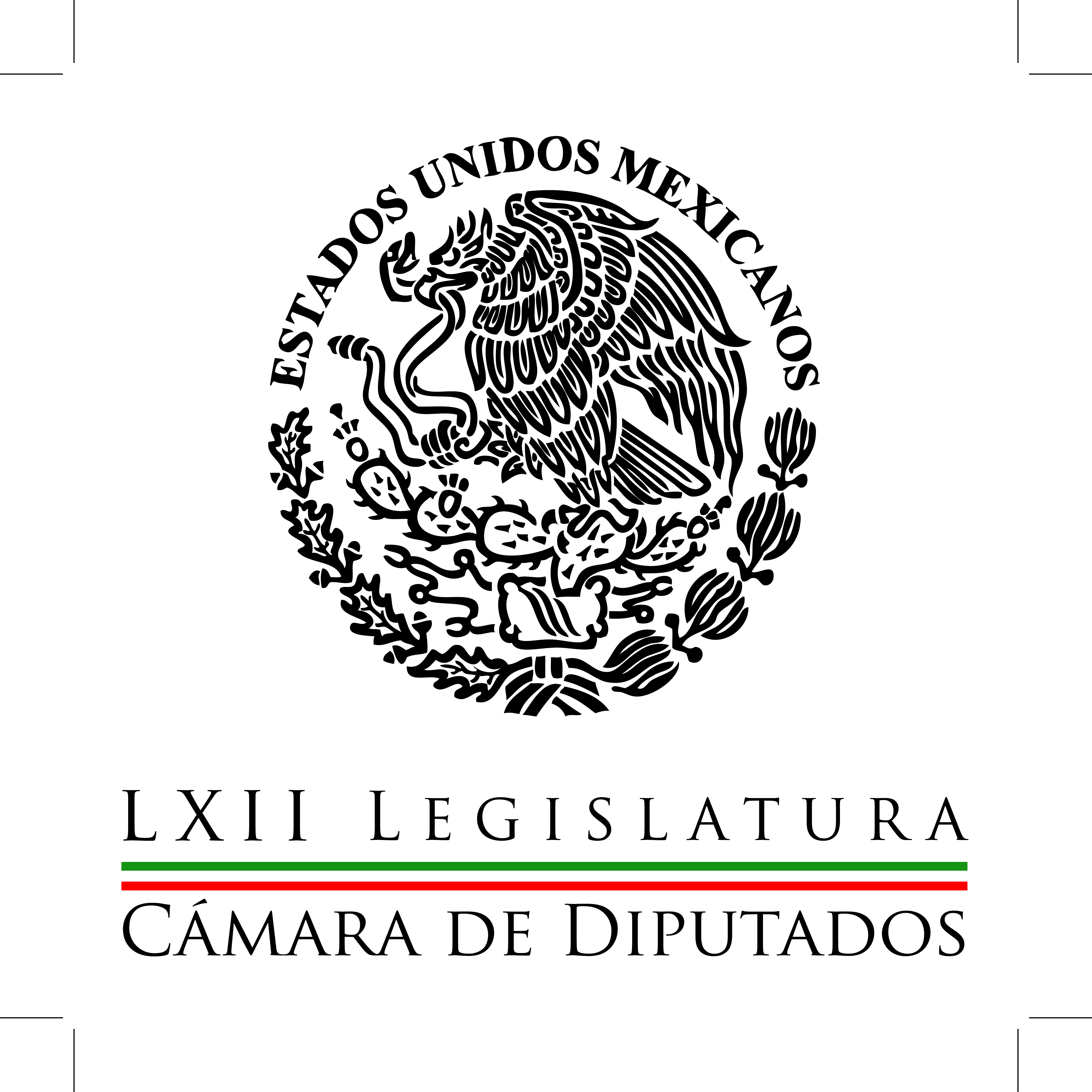 Carpeta InformativaPrimer CorteResumen: José González Morfín: Diputados del PAN acordamos votar a favor de ley de TelecomunicacionesAvanzan en comisiones leyes sobre Telecom; PRD pide a telebancada excusarseObligaciones de los llamados agentes preponderantes en telecomunicaciones La migración de niños rebasa los albergues del DIF  Joaquín López Dóriga: Aprobación de leyes secundarias en TelecomunicacionesCarlos Alberto Martínez: Aprobación de leyes secundarias en Telecomunicaciones 08 de julio de 2014TEMA(S): Trabajo LegislativoFECHA: 08/07/14HORA: 08:39NOTICIERO: Ciro Gómez Leyva por la MañanaEMISIÓN: Primer CorteESTACION: 104.1 FMGRUPO: Fórmula0José González Morfín: Diputados del PAN acordamos votar a favor de ley de TelecomunicacionesCiro Gómez Leyva, conductor (CGL): Saludamos al presidente del Congreso de la Cámara de Diputados, a José González Morfín, diputado por el PAN. José un gusto en saludarte. Buenos días.José González Morfín, presidente Mesa Directiva de la Cámara de Diputados (JGM): Muy bueno días Ciro, me da mucho gusto saludarte y saludar a todo el auditorio.CGL: Gracias, ¿cómo viene la sesión de hoy José?JGM: Muy larga. En el Senado acabó a las 5 de la mañana o algo así, aquí somos 500, es de preverse que haya mucho más reservas. Entonces nos espera una larga jornada, aunque vamos a comenzar a buena hora, Ciro, ya tenemos el dictamen, está publicado en la gaceta electrónica, la sesión está convocada a las 11 de la mañana y bueno, sí nos espera una larga sesión, pero yo creo que hay que permitir una discusión amplia para que todo el que quiera expresar su punto de vista lo pueda hacer y que finalmente pues lo votos decidan, como en cualquier sistema democrático, que si el dictamen se aprueba o no.Yo creo que por lo que se vio anoche en comisiones el dictamen será aprobado en la sesión de hoy ¿no? CGL: En la sesión de hoy, termine a la hora que sea, quizá la sesión de hoy sea mañana en la madrugada, pero bueno, entonces una sesión normal, ¿no esperas nada extraordinario? JGM: Bueno espero una gran discusión y pues es un tema que ha estado muy en el ambiente en nuestro país desde hace muchos meses, es un asunto en el que juegan los grandes capitales de nuestro país, los grandes negocios, hay muchísimo interés de por medio, muchos intereses en juego y hay temas polémicos, pero finalmente hay un dictamen que ya refleja posiciones políticas de las bancadas y ese es el dictamen que se lleva al Pleno, fue aprobado en el Senado que (…) por un amplia mayoría, yo en lo personal creo que se trata de un buen dictamen ayer nosotros los diputados del PAN tuvimos nuestra plenaria y acordamos ir en lo general a favor y seguramente en algunas, platearemos las reservas sobre los temas que nos preocupan y serán discutidas en el pleno, a mí me tocará conducir el debate, permitir que todo mundo se exprese y dar el tiempo necesario parta la discusión o parta que nadie se sienta relegado.CGL: Bueno, pues suerte, queríamos escuchar al presidente de la Cámara de Diputados, a José González Morfín, ¿qué es lo que viene? una sesión larga, se van a anotar seguramente muchos oradores o probablemente oradores…JGM: Ya hay como 1820 reservas, más que se acumulen de aquí a que termine la dilución en lo general, entonces sí nos espera una larga sesión.CGL: Bueno, pues suerte y ojalá todo salga bien, gracias José.JGM: Yo creo que va a salir bien, creo que es una buena reforma que el país necesita y que le va a venir muy bien.CGL: Gracias.JGM: Hasta luego CGL: Bueno, pues ya vimos, el PRI va a votar a favor, con el Partido Verde, con nueva Alianza, ya nada más con eso prácticamente tendría todos los votos, pero nos está diciendo José González Morfín que el PAN votará también a favor, entonces pues la votación va a ser muy amplia en favor ya de las leyes en Telecomunicaciones. Duración 3’17’’, nbsg, ma, ys/m. TEMA(S): Trabajo Legislativo FECHA: 08/07/14HORA: 00:00NOTICIERO: MVS NoticiasEMISIÓN: Primer CorteESTACION: OnlineGRUPO: MVS 0Avanzan en comisiones leyes sobre Telecom; PRD pide a telebancada excusarseEn la Cámara de Diputados, luego de cinco horas de reunión, las comisiones unidas de Radio y Televisión y Comunicaciones, aprobaron por mayoría, el dictamen de las leyes secundarias en telecomunicaciones, a partir de la minuta proveniente del Senado de la República.El debate se tornó ríspido, por la solicitud del Partido de la Revolución Democrática (PRD), para que los legisladores identificados como integrantes de la llamada “telebancada”, es decir, con nexos con empresas de telecomunicaciones, se excusaran de la discusión.Las ventajas y desventajas de las leyes en cuestión, si estas benefician o no a los grandes monopolios, si están sesgadas hacia la empresa Televisa y si la preponderancia debe definirse por sector o por servicios, generaron una larga serie de posicionamientos a favor y en contra.Al finalizar el encuentro, el presidente de la Comisión de Comunicaciones, Héctor Gutiérrez, informó que las reservas irán a discusión directa al Pleno. Causó dudas en legisladores de izquierda, que una vez tomada la votación en ambas comisionesLos ordenamientos se aprobaron con  votación mayoritaria de 17 a favor y 5 en contra, por parte de la Comisión de Comunicaciones; mientras que en la Comisión de Radio y Televisión,  el voto fue de 17 a favor, 7 en contra y 1 abstención de la diputada del Partido Acción Nacional (PAN), Patricia Lugo. En el encuentro, la diputada del PRD, Purificación Carpinteyro intentó hacer uso de la palabra, pero el diputado Gutiérrez de la Garza se lo prohibió, bajo el argumento de que su participación podría viciar el debate. ys/m.TEMA(S): Trabajo LegislativoFECHA: 08/07/14HORA: 06:48NOTICIERO: El MañaneroEMISIÓN: Primer CorteESTACION: Canal 4GRUPO: Televisa0Obligaciones de los llamados agentes preponderantes en telecomunicaciones Brozo, conductor: Las leyes secundarias en materia de telecomunicaciones se discutirán hoy ante el pleno de la Cámara de Diputados, después de un debate largo en el Senado de la República y su aprobación en comisiones en San Lázaro. Pero les vamos a presentar a ustedes una lista de obligaciones a las que se someten desde ella a los que son señalados como agentes preponderantes. ¿Qué están obligados a cumplir desde ya? No se lo pierdan. Guadalupe Flores Vaca (GFV), reportera: La reforma constitucional ya vigente, puesta en ejecución por el IFT y las reformas a las leyes secundarias en materia de telecomunicaciones y radiodifusión aprobadas en el Senado y que serán discutidas esta semana en la Cámara de Diputados, dejan hasta el momento el siguiente balance. En televisión y radiodifusión, uno: se declaró a Grupo Televisa como agente preponderante en el sector de la radiodifusión y se le impusieron diversas medidas asimétricas. Dos: Televisa deberá compartir su infraestructura a favor de las nuevas cadenas de televisión abierta. Tres: se crearán tres nuevas cadenas nacionales de televisión, dos comerciales y una pública. Cuatro: las autoridades definirán los eventos de gran audiencia que no podrán ofrecerse en exclusiva en televisión abierta. Cinco: por la disposición del "must carry" y "must offer", esto es la retransmisión gratuita de contenidos, Televisa deberá ofrecer sin costo alguno sus principales canales a los concesionarios de televisión de paga. Seis: se establecen en ley derechos específicos de las audiencias y mecanismos para protegerlos. Siete: se abren entre tres y seis nuevas señales de Frecuencia Modulada por ciudad o comunidad para radiodifusoras comunitarias, además de otras en Amplitud Modulada. En telefonía fija, móvil e Internet, uno: se declaró a Telmex-Telcel como agente preponderante en el sector de las telecomunicaciones y se le impusieron diversas medidas asimétricas. Dos: se elimina el cargo de larga distancia nacional a los consumidores, tanto en telefonía fija como celular, se elimina el plazo confiscatorio de los saldos no utilizados en celulares, además las consultas de saldo serán gratuitas. Tres: la portabilidad del número telefónico a otro operador deberá llevarse a cabo en un plazo no mayor a 24 horas. Hoy tarda, en el mejor de los casos, cinco días. Cuatro: se eliminan las barreras a la competencia en interconexión para que ésta sea oportuna en beneficio de los usuarios de todas las redes. Cinco: se establecen reglas claras para que Telcel comparta su red con otros operadores, a fin de que haya competencia en todo el país y no sólo en zonas específicas. Seis: se elimina el bloqueo de los equipos de telefonía celular, se obliga a los operadores móviles a transparentar en la factura mensual cuánto corresponde al equipo y cuánto a los servicios contratados, y se establece el derecho a la bonificación o descuento cuando se presenten fallas o se realicen cargos indebidos. Siete: se establece una nueva regulación para que los concesionarios puedan prestar, a través de una concesión única, todos los servicios de telecomunicaciones que la tecnología permita, de tal forma que las redes presten triple y hasta cuádruple play, esto es, que un usuario pueda recibir en un mismo dispositivo telefonía, Internet, televisión y radio. En materia de regulación, el Instituto Federal de Telecomunicaciones podrá imponer multas que podrían llegar hasta el 10 por ciento de los ingresos brutos generados en el año inmediato anterior a quienes incumplan el catálogo de obligaciones que establece la ley para cada uno de los servicios en los sectores de telecomunicaciones y radiodifusión. De aprobarse en la Cámara de Diputados, las reformas a las leyes de radiodifusión y telecomunicaciones promoverán mayor competencia, mayor oferta de servicios y tarifas más bajas para los usuarios, y mayores derechos para las audiencias y los usuarios. Duración 4’25’’, nbsg/m. TEMA(S): Trabajo LegislativoFECHA: 08/07/14HORA: 06:41NOTICIERO: Fórmula Detrás de la NoticiaEMISIÓN: Primer CorteESTACION: 104.1 FMGRUPO: Fórmula0La migración de niños rebasa los albergues del DIF  Sara Pablo, reportera: Se reunirá con diputados la directora general de Protección a la Infancia del Sistema Nacional para el Desarrollo Integral de la Familia, Leonor Cárdenas Miranda. Advirtió que los 49 albergues del DIF se han saturado debido al incremento de la migración de niños y jóvenes de Centroamérica y México que intentan llegar a Estados Unidos. Explicó que los albergues están acondicionados sólo para 20 personas y actualmente hay hasta cien. Detalló que del 2011 al 2013 la atención se incrementó en un 117 por ciento y reconoció que en los últimos meses el problema se ha agudizado. Por su parte la diputada del PRD, Amalia García, presidenta de la Comisión de Asuntos Migratorios advirtió que los gobiernos de la región tienen la obligación de garantizar los derechos humanos de los niños migrantes. Alertó de un aumento significativo para el próximo año. Por su parte el padre Alejandro Solalinde, defensor de migrantes y responsable del albergue Hermanos en el Camino pidió instalar un consejo defensor de los derechos de personas migrantes así como un consejo rector de políticas públicas. Dijo que el tema es una bomba de tiempo. La diputada Amalia García, informó que ante el incremento de hasta un 100 por ciento de la migración de menores no acompañados que intentan ingresar a Estados Unidos, la Cámara de Diputados estudia impulsar la ley en esta materia. Duración 2’27’’, nbsg/m. INFORMACIÓN GENERALTEMA(S): Información General FECHA: 08/07/14HORA: 06:28NOTICIERO: En los Tiempos de la RadioEMISIÓN: Primer CorteESTACION: 103. 3 FMGRUPO: Radio Fórmula  0Joaquín López-Dóriga: Aprobación de leyes secundarias en telecomunicacionesJoaquín López-Dóriga, colaborador: En comisiones primero del Senado se aprobaron los dictámenes de las leyes secundarias de telecomunicaciones por 25 votos a favor y cinco en contra, lo que retrata el balance de fuerzas y sobre todo que cinco hacen más ruido que 25, alharaca que no es representativa de una realidad. Esto se confirmaría después al aprobar en lo particular esta ley ya, estas leyes secundarias en materia de telecomunicaciones, por 80 votos contra 37. Pero así es la política: una lucha para aparentar lo que no es, lo que no se es, intentar también que la percepción prevalezca sobre la realidad, y más, hacer que esa percepción sea la realidad, su realidad, y si no lo consiguen peor, peor para la realidad, dicen ellos. Duración 1´04´´, ys/m.TEMA(S): Trabajo LegislativoFECHA: 08/07/14HORA: 6:13NOTICIERO: En los Tiempos de la RadioEMISIÓN: Primero CorteESTACION: 103.3 FM GRUPO: Fórmula0Carlos Alberto Martínez: Aprobación de leyes secundarias en Telecomunicaciones Carlos Alberto Martínez colaborador: En la discusión de las leyes secundarias en materia de telecomunicaciones, los legisladores deben tener en cuenta que sus decisiones impactarán no sólo a las empresas, sino a los consumidores. Por ello es que sus resoluciones deben de estar apegadas al interés colectivo, más no a las afectaciones políticas que dan vida al espectro nacional, como son los aspectos electorales. El objetivo fundamental de la reforma, corresponde a brindar al usuario, consumidor y al que paga finalmente un mejor servicio, además de calidad y continuidad de las transmisiones, de su cobertura y un menor costo. El consumidor de los servicios, que ya son básicos para la vida social, la vida científica y el desarrollo económico, requiere menores precios y calidad. Según estimaciones recientes la Procuraduría Federal del Consumidor calcula que en promedio 12 por ciento del ingreso mensual de mexicano, se utiliza para pagar teléfono móvil e Internet. Así 85 millones de mexicanos que usan teléfono celular pagan anualmente más de 78 mil 300 millones de pesos, sólo en telefonía celular. El 26 por ciento de las quejas que recibe cada año la Profeco, tiene que ver con el sector de telecomunicaciones, se trata del sector con mayor número de quejas ante la Procuraduría. Por ello es que las leyes en la materia no deben enfocarse en regular los más relevantes agentes económicos del sector per se, sino permitir una competencia equitativa y sin barreras, que castigue la competencia desleal, pero sobre todo que permita la participación de nuevas empresas, con reglas claras y justas que fomenten el crecimiento del sector de telecomunicaciones en México. Los usuarios de los servicios de telecomunicaciones en nuestro país padecen de la mala atención y proveeduría deficiente por parte de las compañías de la industria, la mayor cantidad de las quejas se concentran en cobros indebidos y en respuestas nulas o laboriosas a solicitudes de cancelación de dichos servicios. Cuando el usuario solicita una mejoría en el servicio, no recibe una respuesta adecuada; la atención telefónica se demora y en las oficinas no siempre proporcionan las respuestas esperadas. Esos son los puntos centrales, además de permitir una apertura del sector, pero con reglas claras y sin letras chiquitas es el gran reto de la aprobación de la Reforma de Telecomunicaciones. Hay que tener absolutamente presente que la Reforma de Telecomunicaciones no es una reforma económica, sino al final del día es una reforma social. 2’ 56”, Ma.m. TEMA(S): Información GeneralFECHA: 08/07/14HORA: 07:47NOTICIERO: Panorama InformativoEMISIÓN: Primer CorteESTACION: 88.9 FMGRUPO: ACIR0Javier Tejado Dondé: leyes reglamentarias de la Reforma en TelecomunicacionesAlejandro Villalvazo, conductor: Reforma en Telecomunicaciones y Leyes secundarias, avanzando, aprobadas en el Senado de la República, van a diputados, beneficios, porque era lo que nos estábamos preguntando en general con el tema de las reformas estructurales, de las famosas llevadas y traídas de las reformas estructurales y qué beneficios para nosotros, qué beneficio va a tener para el usuario. Se habló mucho de las tarifas en los celulares, con la larga distancia, por ejemplo, ya está lista la ley secundaria de esta reforma en telecomunicaciones, si o no nos fue bien como usuarios de la telefonía fija, la de la telefonía celular, cómo quedó, cómo vamos a estar mirándonos en algunos meses con el tema de las tarifas, se va a ver en nuestro bolsillo reflejado el tema, comentario político, Javier Tejado Dopndé. Javier, buenos días. Javier Tejado Dondé, colaborador: Mi queridísimo Alejandro, muy buenos días, pues Alejandro, sí hubo novedades en este tema y novedades que nos sorprendieron a todos a favor del consumidor y la novedad sucedió de la noche del viernes al sábado. Qué cambiaron en la Ley de Telecomunicaciones, básicamente te diría hay tres temas que se ajustaron, el primero de ellos, el ahorro en las largas distancias originalmente venía que sería dentro de tres años, sin embargo ahora se cambió para que sea en tan sólo unos meses y el primer minuto del 2015 ya ninguna empresa podrá cobrar llamadas de larga distancia, ya sean hechas estas por teléfono celular o por teléfono fijo. Eso es un ahorro importantísimo para los mexicanos, en promedio en llamadas de larga distancia nos estamos gastando una cuarta parte del recibo telefónico que tenemos, en promedio, aunque en algunos casos cuando gentes que son migrantes o en familias de menores ingresos que sus familiares están, digamos, en varias poblaciones y tienen que hablar con ellos, pues es mucho mayor. Entonces, si se acaba y a las llamadas de larga distancia, que era absurdo que se siguiera cobrando en este país. Otro de los ahorros que vamos a hacer en el bolsillo es que el saldo de los teléfonos de prepago, tú metías tu dinerito a tu celular de prepago y al final del mes es el dinero que no hubieras utilizado, pues lo perdías, desaparecía, se lo quedaban las empresas telefónicas, ahora ese saldo que va a durar cuando menos un año sin que se lo propio en las telefónicas de manera indebida. Y el tercer punto que cambió este fin de semana es que cuando tú hablabas a checar tú saldo en el teléfono celular, por checar el saldo te costaba como llamaba y te quitaban minutos, ahora podrás checar su saldo telefónico sin que te cueste, de manera gratuita, y esto viene emparejado de muchas otras normas para asegurar la calidad, que no se caigan las llamadas, que si se caen te reembolsen directamente por esa afectación. En fin, yo creo que esta si va a ser la primera reforma estructural que el mexicano va a sentir el alivio del bolsillo, no solamente porque no pagas largas distancias, sino también Alejandro porque con las nuevas reglas entre cómo operan las telefónicas también las tarifas, incluso llamadas locales, tenderán a la baja. Creo que lo que se hizo es una buena reforma, sobre todo pensando los consumidores. AV: Es decir Javier, y un beneficio directo para el consumidor, para los millones de usuarios que en este país de telefonía celular y para los millones también que ahí era muy rebasados por la telefonía celular, pero de telefonía fija, sí se va a ver reflejado, sí va a haber un ahorro, sí me voy ahorrar una lana en mis llamadas telefónicas. JTD: Es correcto. La reforma sí que va a dejar ver aparte en un recibo que tiene que venir ya desglosado el ahorro y vas anotar que se acabaron las largas distancias y que vas a tener un beneficio en las llamadas locales y si utilizas Internet también, todo eso que va llevar una serie de medidas que te van a bajar los precios, pero aquí no solamente es hipotético y en algunos casos como la larga distancia tiene fecha, primer minuto del 2015, estamos a seis meses, se acaban las llamadas de larga distancia en el país, un cargo que te repito, nos cuesta a todos los mexicanos 22 mil  millones de pesos cada año. AV: Y lo demás Javier, nos decías, el saldo en prepago te compraban por checar, por tenerlo ahí, te lo quitaban en un mes se desaparecía tu dinero, ahora nos dices, por lo menos va a estar ahí un año y el checar el saldo que se convertirá en una llamada gratis, esas dos medidas también a partir del 2015 o esas antes. JTD: Esas dos medidas de que se publique, digamos de que se apruebe en el Senado y en diputados estamos ya el día de hoy en diputados, 30 días, o sea, esas medidas ya las vamos a poder constatar en 30 días. AV: ¿Y la larga distancia por qué esperar hasta el primer minuto del 2015, cuestión técnica o qué será?JTD: Sí, porque las redes de larga distancia tiene que operar sus redes de forma distinta, es básicamente por eso, porque requieren un poco más de tiempo hacer los ajustes, en la iniciativa del Presidente venían tres años pero se acabó, se movieron los meses y la fecha en que se dijo que con certeza se podía hacer el cambio sin fallar las largas distancias es el primer minuto del 2015. AV: Esto sería el punto más importante destacado de la las leyes secundarias de esta Reforma en Telecomunicaciones. JTD: Híjole, tendría que en mucho se pretende que me hablas, por el que más opciones de radio y televisión finalmente es un mecanismo que permite que haya más canales de radio y televisión, que se van a alistar ya  dos nuevas cadenas de televisión; para el que tiene un hijo con discapacidad las nuevas reglas obligan a los canales de televisión a tener subtitulaje y lenguaje de señas para las personas con discapacidad. Para los que todavía se pelean con su proveedor que les roban, le dan dientes a la Profeco para evitar que se sigue a digamos, robando al despoblado a los usuarios. Tiene varias cosas buenas, ya te diré que en general es una buena ley que sí está pensada en dos consumidores. AV: Bien, gracias a ver. JTD: Gracias, buen día. AV: Al contrario, Javier tejado donde con su comentario político. Duración 6´48´´, ys/m.TEMA(S): Información General FECHA: 08/0714HORA06:44NOTICIERO: Detrás de la NoticiaEMISIÓN: Primer CorteESTACION: 104.1 FMGRUPO: Radio Fórmula 0Alfonso Navarrete: Protección a derechos humanos de niños migrantesRicardo Rocha (RR) conductor: Ahora sobre este mismo asunto de crisis humanitaria, de niños migrantes, de viva voz Alfonso Navarrete Prida, secretario del Trabajo. Gracias señor secretario, buenos días. Alfonso Navarrete (AN), secretario del Trabajo: Muy buenos días Ricardo, un placer saludarte a ti y a tu auditorio en esta mañana. RR: Secretario, ¿qué está haciendo el Gobierno Federal del presidente Enrique Peña Nieto para tratar de darle una solución humana a esta crisis humanitaria, planteada por el fenómeno de los niños migrantes? AN: Con todo gusto Ricardo. Bueno, primero reconocer y ubicar: el tema de la migración en el mundo, es uno de los grandes temas internacionales y de los fenómenos internacionales que se dan en este, en esta época. Hay más de 250 .millones de personas que migran; la mayoría de las migraciones tienen que ver con temas laborables. El tema del futuro en la parte de la economía es el tema de los trabajos, no existe otro tema más importante que no sea el empleo, y en el caso del empleo la crisis llega a afectar hasta nuestros niños, a la niñez. México ha tomado varias acciones: la primera es que firmamos un convenio con los Estados Unidos de Norteamérica, que es la primera vez que lo hace una Secretaría del Trabajo norteamericana, firmar un convenios de políticas activas, no sólo discurso, sino compromisos a proteger a nuestros migrantes trabajadores en los Estados Unidos de Norteamérica. A que México tenga acceso a vigilar ese padrón de trabajadores para ver si hay niños en él y que podamos defender sus derechos humanos y la legislación que los protege en Estados Unidos, a verificar las empresas reclutadoras de trabajo, y desde luego hacer una campaña efectiva en México para proteger a nuestros niños, que me referiré a ellos en unos minutos. Y por otro lado formamos con el Gobierno de Guatemala… RR: Sí. AN: … un convenio similar, para que lo que exigimos nosotros en el norte no sea una falta para nosotros en el sur, sino que tengan los mismos derechos, las mismas obligaciones los países de protección a los migrantes hacia los Estados Unidos de Norteamérica. RR: Entiendo que ahí también está la participación del Gobierno de Chiapas para una especie de Observatorio de ese fenómeno, un Observatorio profesional, permanente. AN: Sí, el año pasado previendo esta circunstancia, sabiendo que era el tema que se iba a venir y que en el mundo en los próximos cinco años se van a requerir 245 millones de empleos, solamente el planeta a este ritmo de crecimiento da para crear 200 millones, tendremos un déficit de 45 millones de personas sin empleo en el mundo en los próximos cinco años; muchos de ellos jóvenes y más niños a los que les va a afectar una situación de familia. Nosotros empezamos a trabajar desde el año pasado con la OIT y pudimos obtener del Congreso Mexicano la autorización de recursos presupuestales para que en Chiapas se instalara por primera vez un Observatorio Laboral de movilidad infantil, que no existe en el continente, el único que hay está en Argentina, pero es a nivel nacional. Este es absolutamente regional, se tienen los recursos, ya se empezó a construir; aporta el gobierno de Chiapas, aporta el Gobierno Federal, tenemos los expertos y la asesoría de la OIT de cómo evaluarlo. Y desde luego será para nosotros un instrumento invaluable para poder diseñar políticas que protejan a nuestros niños y sobre todo que erradiquemos el trabajo infantil y a los migrantes que llegan, sobre todo de Centroamérica a México. RR: ¿En qué consiste un acuerdo, que sabemos que el Gobierno Mexicano está instrumentando con la Organización de Estados Americanos?, se ha dicho en estos días recientes que se requiere una solución regional, es decir donde participen los países de origen de estos niños, de los países centroamericanos, el país de tránsito, que es México y el país de destino es Estados Unidos. ¿En qué sentido van los progresos de esta visión regional, secretario? AN: Mire, en el entender que es una realidad compartida, en el entender de que se trata de que la gente se arraigue en sus lugares de origen, en entender que tenemos que fomentar y estimular las economías locales, que no generen polos de atracción únicos hacia el norte, y en entender sobre todo que una economía en depresión, como la norteamericana, lo único que le va a generar a los migrantes fundamentalmente en el nuevo fenómeno de niños es más marginación y desde luego violación y abuso a sus derechos humanos y a los derechos de la niñez. Una vez entendido este problema, se trata de generar políticas públicas comunes que orienten a ampliar la matrícula escolar, ampliar los programas sociales, a ampliar los programas, sobre todo del campo, que es donde mayor migración se registra. Y desde luego a programas serios de reubicación familiar, que arraiguen a la gente y les den perspectivas de desarrollo, sobre todo a los niños en sus lugares de origen. RR: Estamos entendiendo que hay doble acción secretario, la inmediata y otra a mediano plazo. AN: Así es y en la inmediata tenemos resultados muy importantes ya en el país que el presidente anunciará en breve, pero te adelanto, la última encuesta del INEGI, que como sabes es un órgano constitucional autónomo, muy serio para evaluar cómo va la estadísticas poblacionales y de desarrollo en el país. Señala que en los últimos dos años, es decir prácticamente en el gobierno del presidente Peña, México ha reducido en 500 mil el número de niños que se encontraban en situación de trabajo o de explotación infantil. Y pasamos de tres millones 38 mil a dos millones 500 mil y éste es un logro indudable de un gobierno que se ha ocupado por esas acciones que te señalo; la ampliación de la matrícula, el ampliar la cobertura de programas sociales. El generar políticas de fomento, sobre todo a mayor número de familiares, mayor número de niños que trabajan, a mayor pobreza mayor número de niños que trabajan, y esto hace que sea arraiguen y que no tengan que emprender el penoso y difícil camino del corredor migratorio y pasar a un país donde van a ser dejados. RR: ¿Algo más qué puntualizar por ahora secretario, a reserva de que este espacio, lo sabe se queda abierto, sobre todo para tratar un tema tan sensible como éste? AN: Que se está trabajando, que no es un tema que preocupa, sino es un tema que ocupa, y que se están haciendo las acciones correspondientes y la denuncia correspondiente para que cada quien se haga responsable en su país de proteger a los migrantes, fundamentalmente a los niños en condición de trabajo y explotación. RR: Alfonso Navarrete Prida, secretario del Trabajo del Gobierno Federal, gracias por esta conversación y estamos en contacto. AN: A las órdenes Ricardo, un abrazo. RR: Gracias hasta pronto. Duración 7´35´´, ys/m.TEMA(S): Trabajo LegislativoFECHA: 08/07/14HORA: NOTICIERO: Imagen Empresarial EMISIÓN: Primero CorteESTACION: 90.5 FMGRUPO: Imagen 0Alejandra Palacios: La entrada en vigor de la nueva Ley de Competencia En entrevista vía telefónica Alejandra Palacios, presidenta de la Comisión Federal de Competencia Económica. Rodrigo Pacheco, conductor: Ayer entró en vigor finalmente pues ya esta nueva Ley de Competencia, que es lo que más destacarías y qué veremos hacia adelante con respecto a lo que se había visto con la anterior ley. Alejandra Palacios (AP): Pues destacaría dos cosas, una tiene que ver con la operación de la comisión a partir de que entre en vigor el nuevo estatuto estaremos operando de una manera distinta, la secretaría ejecutiva que era la responsable de llevar todas áreas técnicas de la comisión desaparece y ahora tenemos una autoridad investigadora, responsable de hacer las investigaciones, un cuerpo distinto, separado al resto de la comisión, eso por un lado, y luego en términos de herramientas, es una ley que fortalece la actuación de la comisión y ese tipo de herramientas las podemos empezar a aplicar a partir de ahora que entró en vigor la ley. RP: ¿Qué implicará en términos de sanciones, tiene más lo que se ha denominado "dientes" la Cofece? ¿Cuál podría ser el cambio con respecto a lo que veníamos viendo? AP: Las leyes no son retroactivas, entonces, estas 18 investigaciones que están en la panza de la comisión se administrarán y se sancionarán, si fuese el caso, de acuerdo con la ley anterior que es con la que entraron cuando iniciamos las investigaciones, era la ley vigente. Lo que le va a pasar a estas investigaciones es que si estaban en etapa de investigación las va a tramitar la autoridad investigadora, pero en términos de sanciones y consecuencias será con la ley anterior. RP: Ahora. ¿El ámbito de acción de la Cofece es prácticamente todos los agentes económicos de la economía a excepción en telecomunicaciones, no, que ahí queda en el IFT? AP: Exacto, yo digo que nos toca velar porque haya competencia en el 98 por ciento del PIB, en todo menos radiodifusión y telecomunicación. RP: Ahora. ¿Qué hay de la colaboración que tendrá que haber con la Profeco? Y lo digo por lo siguiente, porque a nivel de los usuarios y del consumidor común, pues a veces estos procedimientos parecen un tanto lejano, pero cuando hay, digamos, afectaciones directas al consumidor pues se busca una acción más directa en este caso y la primera puerta de entrada que muchas personas utilizan pues justamente la Profeco. ¿Cómo están en materia de cooperación con la Profeco? AP: Tenemos firmado un convenio de colaboración, firmamos un convenio de colaboración no hace mucho, habrá sido en mayo, creo y es un convenio de colaboración que tiene varios ejes, uno de ellos, por ejemplo, ellos tiene oficinas en todo el país, nosotros nada más tenemos oficinas en la Ciudad de México, para recibir denuncias pueden usar las oficinas de Profeco, nosotros para poder notificar a agentes económicos que están en el interior de la república también usaremos las oficinas Cofeco. También, por ejemplo, y un caso fue el del limón, cuando empieza a subir mucho el precio de un producto la Profeco es la que puede de inmediato entrar y tratar de entender por qué está subiendo el precio y si hubiera algún tipo de especulación trabajar en ese sentido. Porque las investigaciones de la comisión son más largas. Si la Profeco encontrase que la subida de ese precio tiene que ver con una práctica anticompetitiva, entonces, la idea es que ellos nos avisen y nosotros sancionemos después de haber llevado a cabo la investigación, entonces, en ese sentido también podemos ser aliados. Y finalmente también podríamos ser aliados en cuestiones de acciones de colectivas, que es que una vez que se compete una comisión luego los consumidores podrían reclamar daños y eso podría ser a través de la Profeco. RP: Alejandra Palacios, presidenta de la Cofece, gracias por hablar con nosotros. TEMA(S): Trabajo LegislativoFECHA: 08/07/14HORA: 6:13NOTICIERO: Grupofórmula.comEMISIÓN: Primero CorteESTACION: onlineGRUPO: Fórmula0Aprueba Comisión de INE dictámenes de tres nuevos partidos políticos La Comisión de Prerrogativas y Partidos Políticos del INE aprobó por unanimidad los dictámenes que proponen declarar la procedencia del registro como partido político nacional del Movimiento Regeneración Nacional (Morena).También avalaron en el mismo sentido el registro del Partido Humanista (PH) y Encuentro Social (PES), por lo que los tres estarán en posibilidades de contender en los comicios de 2015.En entrevista, la consejera electoral, Pamela San Martín, recordó sin embargo que será el Consejo General del Instituto Nacional Electoral (INE), quien discutirá y, en su caso, votará en su sesión del próximo miércoles 9 de julio, los tres dictámenes.Además, el pleno determinará si hará alguna adecuación a los dictámenes y si éstas son o no de fondo.Entonces, aclaró la consejera, "en este momento todavía no es una resolución definitiva, porque tendrá que ser aprobada por el Consejo General, pero hoy ya se aprobaron los proyectos de las tres organizaciones que solicitan su registro como partido político".Luego de la reunión de más de tres horas celebrada en la sede del INE, San Martín y Valles comentó que "tenemos tres resoluciones sobre la determinación de si hay o no partidos".De tal suerte que "quien tiene que determinar si hay o no partidos, quien tiene que definirlo es el Consejo", remarcó la consejera electoral.Los tres nuevos partidos políticos contarán, a partir del 1 de agosto, con las prerrogativas que por ley le corresponden, además tendrán acceso a tiempos en radio y televisión. Ma.m. TEMA(S): Trabajo LegislativoFECHA: 08/07/14HORA: 7:00NOTICIERO: Grupofórmula.comEMISIÓN: Primero CorteESTACION: onlineGRUPO: Fórmula0México, en camino para aplicar iniciativa en transparencia energética México está en camino para la implementación de la Iniciativa para la Transparencia de las Industrias Extractivas (EITI, por sus siglas en inglés), que establece estándares mundiales para los ingresos procedentes de recursos como el petróleo y gas.El director regional para América Latina y el Caribe de la Secretaría de la EITI, Francisco Paris, refirió que aplicar dicha medida, que alcanza a todos los participantes del sector, da certeza y una garantía sobre el uso de los recursos naturales del país.La EITI plantea que los recursos naturales de un país pertenecen a sus ciudadanos, quienes tienen el derecho de saber lo que los gobiernos reciben por la explotación de dichos recursos, sin embargo, en muchos países esta información no está disponible públicamente.De ahí que el EITI establece un estándar mundial para la relevación de esta información, a fin de que haya transparencia sobre los recursos del petróleo, gas y minerales; se debe entregar un informe que incluya temas sobre licencias y contratos, supervisión de la producción, recaudación de impuestos, distribución de los ingresos y gestión del gasto.Dicho estándar está diseñado y supervisado por una coalición de gobiernos, empresas, académicos, organizaciones civiles y organismos internacionales que participan en la iniciativa, encargados de señalar las oportunidades de mejora en la gestión de los recursos de un país.El directivo resaltó que existe interés tanto del gobierno mexicano como de la EITI porque México se sume a esta iniciativa, sobre todo después de la aprobación de la reforma energética, debido a que permitirá conocer cuánto ingresa el gobierno por este sector, cuánto pagan las empresas de impuestos, entre otros.Recordó que durante la administración anterior, el gobierno mexicano firmó la Alianza para el Gobierno Abierto (AGA) y estableció un plan de acción en ese sentido, que incluyó temas de transparencia; en 2013, México actualizó su plan de trabajo para la AGA y agregó dentro de los compromisos de la alianza, la consideración para implementar el EITI.La implementación de esta iniciativa, detalló, incluye varios procesos, los cuales podrían tomar a México entre dos a cuatro años, que estarían en línea con los procesos establecidos para la aplicación de la reforma."Con la actual administración, conversamos con la Secretaría de Energía (como punto focal), también con la Comisión Nacional de Hidrocarburos, con Pemex, la Secretaría de Economía que lleva la parte minera", dijo en el marco de la 27 Reunión del Consejo Directivo de la EITI, que se llevó a cabo en la Ciudad de México.En dichas reuniones se busca, por un lado, explicar en qué consiste la iniciativa, y por otro, en conocer el alcance de la reforma energética, las reglas, los tipo de contratos con las empresas privadas, como se otorgarán las licencias o concesiones, entre otros, destacó.Una vez que México aplique el Estándar de la EITI, todas las empresas que participen en el sector deberán adoptar la práctica.Comentó que las grandes compañías de petróleo, gas y minería (80 firmas del mundo) ya lo realizan, por lo que sería una adaptación automática, argumentó Paris.Resaltó que previo a la reforma energética "había un interés inicial porque el país se sumara, pero ahora con todos los elementos nuevos que trae la reforma en el marco institucional de México, la relación es perfecta porque los principios del EITI con las herramientas que se usan son complementarias".Explicó que este estándar ayuda a mejorar los sistemas de finanzas públicas o de recaudación de impuestos deficientes, porque genera una mejor coordinación entre los organismos involucrados.Además, por lo general, la información en esta materia es vaga y no digerible, mientras que el EITI permite tener en un solo lugar la información de la industria, "el beneficio inmediato de esto es que la ciudadanía puede entender y supervisar".El tercer efecto es que se genera confianza sobre la información de los gobiernos y las empresas publican de manera anual (informe de contabilidad, de responsabilidad social), "nosotros pedimos que tengan unos mínimos de estándares de calidad, auditoría y contabilidad", explicó el directivo.En la actualidad, existen 27 países cumplidores del EITI, mientras que hay 17 más considerados como candidatos, aunque durante la semana pasada Myanmar, que era un candidato, ya se habría sumado a la iniciativa durante la reunión que se llevó a cabo en México. Ma.m. TEMA(S): Trabajo LegislativoFECHA: 08/07/14HORA: NOTICIERO: Milenio.comEMISIÓN: Primero CorteESTACION: onlineGRUPO: Milenio 0Mireles se equivocó por no cumplir acuerdo: HipólitoJosé Manuel Mireles vive las consecuencias por incumplir el acuerdo de no portar armas sin permiso del gobierno, afirmó Hipólito Mora, fundador de los grupos de autodefensa en La Ruana, Michoacán."Me siento mal de que se haya detenido al doctor, pero él fue de los que levantó la mano para el famoso acuerdo de que ya no se iba a portar armas sin credencial del gobierno", dijo Mora en entrevista con Ciro Gómez Leyva en Radio Fórmula.Consideró que Mireles, detenido el 27 de junio luego de encabezar una incursión de autodefensas en La Mira, se equivocó por no cumplir su palabra."Creo que se equivocó al no respetar el acuerdo que se había tomado y ahí están las consecuencias, por no haber respetado el acuerdo que ya tenían, que él votó. Yo no, yo estaba detenido", dijo.Hipólito Mora deseó que el ex líder de autodefensas salga pronto de la cárcel, donde permanece acusado de delitos contemplados en la Ley Federal de Armas de Fuego y Explosivos, en su particularidad de portación agravada de arma de uso exclusivo del Ejército, Armada y Fuerza Aérea y delitos contra la salud."Ojalá salga pronto, pero yo pienso que debemos aprender a tener palabra. Mucha gente me critica, me preguntan si le tengo coraje al gobierno por meterme a la cárcel, pero yo no le tengo coraje, se me estaba acusando de algo que no cometí y lo que hizo el gobierno fue detenerme, luego investigar y estoy afuera", dijo.Mora recordó que los grupos de autodefensa realizaron un trabajo "que no nos correspondía"."Teníamos 12 años solos a lo que dijeran Los Caballeros Templarios; hicimos un trabajo que nos correspondía y sería bueno que tomaran en cuenta eso, que nosotros sacrificamos muchas cosas para hacer un trabajo que no nos tocaba, deberían de tener consideración", afirmó.Respecto a si se raparía la cabeza para apoyar la salida de Mireles de la cárcel, Hipólito Mora dijo que no le gusta y no lo haría."Que me perdone el doctor Mireles, pero yo no me rapo en honor a él y eso que estoy medio pelón, mejor hago una caminata en su honor, raparme no", señaló.José Manuel Mireles fue detenido el 27 de junio y dos días después fue consignado y trasladado al penal de máxima seguridad de Hermosillo, Sonora.El sábado 5 de julio, un juez federal dictó el auto de formal prisión en contra del fundador de los grupos de autodefensa. Ma.m. TEMA(S): Trabajo LegislativoFECHA: 08/07/14HORA: 6:13NOTICIERO: Milenio.comEMISIÓN: Primero CorteESTACION: onlineGRUPO: Milenio0PAN reconoció su error en armonización: PRI de NLEl coordinador de los diputados priistas en Nuevo León, Edgar Romo, aseguró que la cesión del PAN a tres de sus cuatro temas que detenían la armonización de la Reforma Político-Electoral en el estado es una forma del PAN de “reconocer su error”.“Sus posiciones estaban fuera de lo planteado por la reforma federal. Hemos luchado para que el PAN abandone las propuestas que tenía, finalmente desistió. Hay una en la que no hay consenso, pero haremos lo necesario hoy para tener una propuesta intermedia”, dijo en entrevista con Azucena Uresti para Milenio Televisión.Alfredo Rodríguez, coordinador de los diputados del PAN en el Congreso local, aseguró que la propuesta que aún mantiene su partido es el de poner el tres por ciento a las representaciones proporcionales de diputados, “como se ha hecho en los otros 16 estados de la República que ya armonizaron”, dijo.Edgar Romo señaló que la propuesta del PAN aún no es oficial, pero que espera que hoy pueda darse a conocer a los demás grupos legislativos.“Esto fue un anuncio público que esperemos se sostenga el día de hoy para poder definir una respuesta. Si hoy va todo bien, hoy Nuevo León contará con una reforma electoral”.Ayer la bancada panista en el Congreso de Nuevo León anunció que renunciaría a tres de los cuatro temas que había puesto como condiciones para aprobar la reforma política: las candidaturas comunes, el método en la repartición de los votos en las coaliciones y el incremento de 3 a 5 de los magistrados del Tribunal Estatal Electoral.Mañana será el día límite que puso el Instituto Nacional Electoral a los estados para armonizar la reforma político-electoral con su constitución local. Ma.m. Carpeta InformativaSegundo CorteResumen: Inicia extraordinario en la Cámara de Diputados para TelecomDiputado se retira de Telecom por conflicto de interésFernando Belaunzarán: Reforma en Telecomunicaciones  Jorge Luis Preciado: Ley Telecom beneficia a la ciudadaníaPablo Hiriart: AMLO- Televisa Se perfila aval al registro de MorenaOtro Salinas de Gortari ¿en precampaña para ser diputado?Pemex firma acuerdo con el British Council08 de julio de 2014TEMA(S): Información GeneralFECHA: 08/07/14HORA: 12:10NOTICIERO: Excélsior.comEMISIÓN: Segundo  CorteESTACION: OnlineGRUPO: Excélsior0Inicia extraordinario en la Cámara de Diputados para TelecomRoberto José Pacheco, reportero: La Cámara de Diputados inició a las 11:44 horas su tercer periodo extraordinario de sesiones en este receso legislativo, para abordar el dictamen de la minuta que turnó el Senado sobre las leyes secundarias de telecomunicaciones y procesar más de 200 reservas.De acuerdo con el orden del día, primero se atienden comunicaciones oficiales de la Mesa Directiva y de la Comisión Permanente y luego se llevará a cabo la declaratoria de publicidad del dictamen que concluyeron ayer lunes por la noche las Comisiones Unidas de Comunicaciones y de Radio y Televisión, para iniciar su discusión.Estas comisiones recibieron y turnaron para su discusión ante el Pleno 193 reservas, a las que se sumarán otras más que anunció la bancada del PAN, así como las que puedan presentar otros grupos parlamentarios, con lo que se prevé que esa cifra se incremente.De las reservas presentadas hasta ayer por la noche, la diputada María Cerda Franco (NA) hizo 36; Lilia Aguilar Gil (PT) 19; Luisa María Alcalde Luján (MC) 17; Fernando Belaunzarán Méndez (PRD) 34; diversos integrantes del PRD 82 y diputados del PRI y PAN, de manera conjunta, cinco.El dictamen de la minuta del Senado expide la Ley Federal de Telecomunicaciones y Radiodifusión, así como la Ley del Sistema Público de Radiodifusión del Estado Mexicano.Se reforman, adicionan y derogan aspectos de la Ley de Inversión Extranjera, la Ley Federal del Derecho de Autor, Ley Federal de Responsabilidades Administrativas de los Servidores Públicos y la Ley de Amparo, reglamentaria de los artículos 103 y 107 de la Constitución Política.Asimismo, de la Ley del Sistema Nacional de Información Estadística y Geográfica, la Ley Federal sobre Metrología y Normalización, la Ley Orgánica de la Administración Pública Federal, del Código Penal Federal y la Ley Federal de Transparencia y Acceso a la Información Pública Gubernamental.La Ley de Asociaciones Público Privadas y la Ley Federal de las Entidades Paraestatales, también son modificadas.  agb/mTEMA(S): Trabajo Legislativo FECHA: 08/07/14HORA: 12:43NOTICIERO: El UniversalEMISIÓN: Segundo Corte  ESTACION: onlineGRUPO: El Universal 0Diputado se retira de telecom por conflicto de interésEl diputado federal del PRD, Andrés Eloy Martínez Rojas se excusó de participar en el debate, así como votación de las leyes secundarias de telecomunicaciones por tener conflicto de interés.Luego de que el periodo extraordinario comenzara en la Cámara de Diputados con la discusión del dictamen aprobado ayer en comisiones unidas, Martínez Rojas se retiró de este proceso y exhortó a los demás legisladores de la 'telebancada' a hacer lo mismo."Les pediría que siendo congruente con el reglamento de la Cámara de Diputados, hagan lo propio como un servidor que muy a pesar no participaré en esta discusión (...) y como yo adelantaba en materia de comunicaciones, esto se está convirtiendo en tomadura de pelo; les pido con todo respeto que sean congruentes", dijo en su intervención en la tribuna. Inicia el debateEn punto de las 11:45, el pleno de la Cámara de Diputados abrió la sesión del periodo extraordinario para desahogar la minuta de la ley secundaria en materia de telecomunicaciones y radiodifusión que envió el pasado sábado el Senado de la República. Según distintos legisladores la sesión se prolongará por varias horas, incluso desde ayer en la reunión de comisiones unidas de Comunicaciones y de Radio y Televisión se aprobaron 193 reservas para desahogarlas directamente en el pleno./gh/mTEMA(S): Trabajo legislativo FECHA: 08/07/14HORA: 13:39NOTICIERO: El UniversalEMISIÓN: Segundo Corte  ESTACION: onlineGRUPO: El Universal 0VIDEO Convierten a San Lázaro en 'búnker' por telecomDespués de la protesta que se presentó en comisiones del Senado de la República la semana pasada, este martes elementos de seguridad y resguardo de la Cámara de Diputados "blindaron" todos los accesos al salón de plenos ante el debate y aprobación de la reforma secundaria en materia de telecomunicaciones.Desde muy temprano, todos los pasillos que conducen a cualquier acceso al pleno son vigilados por un elemento de seguridad y auxiliado por una valla de metal para reducir el paso.Los elementos piden acreditación a cualquier visitante, empleado o incluso a los propios legisladores.Al exterior del Palacio Legislativo de San Lázaro también hay seguridad, y decenas de policías capitalinos resguardan la Cámara de Diputados ante cualquier protesta. /gh/mTEMA(S): Trabajo LegislativoFECHA: 08/07/14HORA: 08:29NOTICIERO: Noticias MVSEMISIÓN: Segundo CorteESTACION: 102.5 FMGRUPO: MVS Comunicaciones0Purificación Carpinteyro: Intenta participar en debate sobre Telecom Carmen Aristegui (CA), conductora: Otro de los ángulos que se ha destacado y de lo que ya nos informó ampliamente esta mañana Angélica Melín, tuvo que ver con el momento que se vivió ayer cuando Purificación Carpinteyro, la legisladora, trató de participar, de tomar la palabra, precisamente, en la discusión de la Cámara de Diputados y, bueno, pues no sucedió al final de cuentas. Le llamamos a Purificación Carpinteyro esta mañana para que nos cuentes qué sucedió. Purificación Carpinteyro (PC), diputada del PRD: Buenos días, Carmen. CA: ¿Qué pasó? PC: Bueno, no, en realidad estaba presidiendo la reunión Héctor Gutiérrez de la Garza, comentó que de los 500 diputados ninguno había presentado una excusa, cosa que es totalmente incorrecto, puesto que yo había presentado una excusa. CA: Así lo hiciste público. PC: Así lo hice público y entonces cuando aseguró, obviamente levanté la mano para tomar la palabra, el señor, obviamente, dio su discurso diciendo que tomara mucho cuidado de lo que yo estaba diciendo antes de participar, pero además de haber pedido la palabra, y quiero decirte que conforme al reglamento todos los diputados tienen la posibilidad de participar aun sin tener derecho a voto y me la negó, pero en este momento entró mi vicecoordinador, Miguel Alonso Raya, a decir que, efectivamente, que me había excusado e inclusive por eso es que me habían sustituido en esas comisiones. Obviamente, mi intención al tomar la palabra era hacer vigente que, si bien yo me había excusado a solicitud del presidente del PRD, yo no tengo ninguna causal legal que sea suficiente para que yo me tuviese que excusar, que si lo hice fue evidentemente porque me solicitaron, así me lo solicitó el presidente del PRD y yo simplemente pienso que pues ateniéndome, precisamente, a esas indicaciones, me tengo que excusar. Y que ojalá, evidentemente, aquellos que sí están en los supuestos previstos en la ley que por favor se excusaran, cosa que, bueno, lamentablemente como pudimos ver el día de ayer no sucedió, porque inclusive creo que en tu programa fue cuando inclusive la propia CIRT confirmó mediante carta que obra en su poder, en poder de MVS, –entiendo– en los registros, que Federico González Luna, efectivamente, era consultor y trabajaba para la CIRT hasta febrero, es decir, un mes antes de que fuese ya candidato para ocupar la posición de diputado federal y trabajaba como, obviamente, consultor de la CIRT. CA: Purificación, te voy a interrumpir, porque no te estamos escuchando con la suficiente claridad, la línea no está muy buena que digamos, déjame colgarte y te marcamos para escucharte en un momento más. Volvemos. PAUSA CA: Bueno, retomamos esta llamada telefónica con Purificación Carpinteyro, la legisladora por el PRD, que nos estaba contando, pero la línea no nos ayudaba mucho que digamos, precisamente, lo que sucedió el día de ayer. Y si te entendí bien, Purificación, lo que nos estás planteando es que la pretensión que tenías al tomar la palabra era decir que tú te excusaste públicamente de participar en el debate del Legislativo con motivo de lo que sucedió con la llamada telefónica filtrada, a petición del presidente del PRD y que lo que querías decir era que si tú te excusabas de ese debate legislativo, lo mismo deberían hacer otros que tendrían, desde tu punto de vista, conflicto de interés. En eso estábamos, si te entendí bien. PC: Me entendiste bien, excepto que hay un (falla de audio) que sí quisiera yo resaltar, que no mencionaste. Efectivamente, yo me excusé a solicitud del presidente, porque yo no caigo en ninguno de los supuestos previstos, ni en la Constitución, ni en la Ley de Responsabilidades de Servidores Públicos, que obligan a excusarse a los servidores para participar, es decir, yo evidentemente no tengo ningún negocio actual, no tengo ninguna relación con ninguno de los que en última instancia están sido regulados o que puedan tener beneficios, no tengo parientes, etcétera. Entonces desde esa perspectiva no entro en ninguno de esos supuestos, pero sin embargo (sic), creo que hay una larga lista, además ya se ha dado a conocer, la dimos a conocer desde hace más de dos años, y estaba yo hablando específicamente de, por ejemplo, Federico González Luna, que es el presidente de la Comisión de Radio y Televisión, que como hace aproximadamente dos años en tu programa yo denuncié que tenía conflicto de interés, puesto que no sólo eso, obraba en la página de Gobernación como representante de la CIRT. Y recuerdo, corrígeme si es que estoy en un error, Carmen, que en ese caso te mandaron a ti desde la CIRT una carta confirmando que, efectivamente, bueno, no (falla de audio) en ese momento, pero que lo había sido hasta febrero de ese año. CA: Sí, una carta pública que aquí leímos. PC: Entonces, eso quiere decir que, bueno, como dicen en la jerga legal: "A confesión de parte, relevo de pruebas", es decir, a pesar de que la prueba está ahí, la tienen ustedes en sus archivos en relación a que, efectivamente, el presidente de la Comisión de Radio y Televisión hasta antes de ser candidato estaba, él trabajaba para la CIRT y además era representante de la CIRT ante Gobernación. (Falla de audio). CA: A ver si podemos retomar la llamada, se está diluyendo y, de hecho, ya perdimos la llamada telefónica. Colgamos, volvemos a marcar y estás en la línea Purificación Carpinteyro, de regreso. Estás en la narración de lo que tú recuerdas ahora sobre un caso particular, el de González Luna, y tu planteamiento que no terminó de concretarse ayer en el Congreso. PC: Sí, o sea, lo que quiero decir sí vamos (falla de audio) partidista, en el sentido de que efectivamente me pidió el presidente me excusara, que no hay motivo para la excusa, es decir, no caigo en ninguno de los supuestos legales, aquellos que sí caen no se excusaron. Eso era lo que yo, evidentemente, intentaba decir en la reunión de ayer. CA: Y por lo tanto, no hubo exposición pública del tema y entonces no se abordó el asunto en la cámara. PC: Se abordó, lo que se comentó en ese momento fue, bueno, el excusarse es un derecho de los legisladores y dado que ninguno de los legisladores había hecho uso de esos derechos, lamentablemente entonces no se tenía ni que discutir, porque no es que fuera algo, o fuese algo que se tuviese que, o se pudiese exigir o debatir en ese caso. Quiero, sí, mencionar, por cierto, que en la votación que hubo en el Senado, legisladores que están directamente (falla de audio) conflicto de interese se abstuvieron de votar. Ustedes tienen o pudieron hacer la recolección de, precisamente, quiénes votaron a favor como en contra, etcétera. Tenemos casos clarísimos, ¿no? CA: Purificación, la línea no nos ayudan nadita, permíteme nuevamente colgar, a ver si podemos establecer, si tienes otra línea o si podemos llamarte a otro número, ahorita te preguntamos para reanudar la conversación contigo y escucharte bien lo que estás aquí planteando. PAUSA CA: Bueno, algunos temas internacionales también que le informamos esta mañana. Y retomamos el hilo con Purificación Carpinteyro. Espero que ahora sí te escuchemos bien, Purificación Carpinteyro. Bueno, pues estabas en el punto de la exposición sobre lo que consideras debe significar la excusa de otros legisladores con motivo de su conflicto de interés. Y estabas en el momento donde recordabas, tal y como se informó en este programa y en muchos medios, que en la Cámara de Senadores no emitieron su voto algunos de los llamados miembros de la "telebancada". En ese punto estabas, Purificación Carpinteyro. PC: Así es. O sea, como mencionas, efectivamente, los sueldos que de alguna, se ha asociado, precisamente, como parte de la "telebancada" en el Senado, se abstuvieron de emitir voto. No hubo una excusa formal, no hubo ningún tipo de razonamiento o motivación, etcétera, etcétera. Simplemente no votaron, ¿no? Y bueno, el caso del Senado, pues creo que de alguna manera es otra vez una confesión, una confesión que no sé, no se manifestó a través de palabras, sino a través de hechos. Sin embargo, en la Cámara de Diputados hay un grave problema, porque aquí estamos hablando de una moción de procedimiento, es decir, estamos hablando de que el presidente de una de las comisiones que dictaminó, pues tiene, tiene un problema, es decir, él está impedido, como tú y yo lo habíamos comentado en ese momento y como dijo Héctor Gutiérrez de la Garza, presidente de la comisión de Comunicaciones, naturalmente, pues que eso era más bien un derecho de los legisladores. Es decir, el cumplir y hacer cumplir la Constitución, en este caso excusarse conforme a lo solicita la propia Constitución y la Ley de Responsabilidades de los Servidores Públicos, es un derecho, no una obligación, de acuerdo a Héctor Gutiérrez de la Garza. Pues, bueno, creo que eso vicia de inicio el proceso de aprobación de esta ley ante él, ante pues la vicisitud de que, efectivamente, pues ya sabemos que el PRI cuenta con la mayoría para aprobarla, pero no sólo eso, sabemos también que el PAN, o por lo menos una gran parte del PAN, va a votar a favor y que, por lo tanto, cuentan con los suficientes votos y que será trabajo, o sea, de una tercera parte de los legisladores, porque la izquierda unida aquí a final de cuentas creo que podemos obtener suficientes votos como para irnos tras una acción de inconstitucionalidad por la aprobación de una ley. Primero, obviamente, basada precisamente en estos problemas, ¿no? De tener diputados claramente vinculados con las empresas que están formando parte del sector y que cuyos intereses están siendo protejados (sic), protegidos o no protegidos, o vigilados o no vigilados por parte de estos legisladores y que, bueno, pues por supuesto pues eso puede hacer que se invalide la ley, que pudiese en su caso -y como creo que eso va a suceder- sea aprobada. CA: Purificación Carpinteyro, déjame preguntarte una cosa. La postura que has asumido públicamente, producto del escándalo derivado de la llamada telefónica -de lo que ya hablamos ampliamente en su momento contigo-, esa postura que asumes públicamente, a petición del presidente del PRD de no participar en el debate sustantivo de la cuestión en telecomunicaciones y radiodifusión incluye tu ausencia del debate público, digamos, en otros territorios como los medios de comunicación, por ejemplo, si te pregunto, ¿qué piensas de lo que pasó el viernes pasado? ¿Incluye tu excusa eso? PC: No, de ninguna manera. Mi excusa es, se limita estrictamente a mi participación en el debate y en la votación de las leyes, ¿no? Eso es a que se refiere... CA: Es el alcance de tu excusa y por lo tanto te pregunto... PC: ¿Sí? CA: ... como experta en la materia, ¿qué piensas de lo que pasó el viernes en el Senado y qué piensas de lo que está pasando en la Cámara de Diputados en estas horas? PC: Francamente es una contrarreforma. Es lo que de alguna manera se vino alertando por tanto tiempo, en donde dijimos que una reforma constitucional que sin duda podía ser, vamos, podía transformar el país, y recordarás que fui muy criticada porque creo que contigo fue que dije: "Bueno, esto es equivalente a la caída del Muro de Berlín", cuando... CA: Sí, te volaste la barda con la frase. PC: ... fue aprobada. Bueno, pues lamentablemente aquello... CA: ¿Y ahora qué piensas después de aquella frase que lanzaste en su momento para elogiar la reforma constitucional con lo que ahora está pasando? PC: Pues imagínate nada más... CA: ¿Se volvió a construir el Muro de Berlín? PC: Pues simplemente aquello de la caída del Muro de Berlín no sucedió. O sea, lo que sucedió es que lo hicieron más grande. Ahora resulta que tenemos un Estado que lamentablemente, o sea, tratando de vendernos ahora sí que cuentitas de vidrio -es increíble, es increíble la manipulación mediática-, tratando de vendernos cuentitas vidrios diciendo es que ya ahora la larga distancia va a ser gratis; nos están diciendo, nos están diciendo: "Es que hay que ayudar a Televisa, hay que ayudar a la televisora para que entonces las televisoras se haga tan grande". Bueno, yo estoy hablando, vamos, de la confesión de parte de Humberto Castillejo, el consejero jurídico de Presidencia, ¿no? Hay que ayudar a Televisa para que sea tan grande como Carlos Slim y entonces pueda entonces competir. Bueno, para eso, hay que detener a Carlos Slim, hay que cambiarlo. Ahora, yo creo que, digo, y que por decir, obviamente, podemos ir artículo por artículo, pero yendo artículo por artículo, creo que lo único que vamos a hacer es cansar a la audiencia. Lo que sí creo que hay algo que no te van a decir, no te va a decir nadie, y es el hecho de que en la ley, en la iniciativa de ley que se está presentando, se le está ofreciendo, es literalmente un ofrecimiento a Teléfonos de México para que se haga una división, una separación estructural. Y ahí me estoy refiriendo, evidentemente, a un artículo que se encuentra en la parte de preponderancia y otro que se encuentra en la parte de los transitorios, en donde dice: "Bueno, tú vas a seguir considerado dominante y todas estas reglas te van a aplicar si, y siempre si no te adhieres a una opción en donde tú estés dispuesto a vender una parte de tu empresa o de alguna de tus empresas y dejes de ser preponderante", es decir, y ponen como ejemplo la separación estructural, ponen como ejemplo la desincorporación o venta de activos. Me dices: "¿Qué es separación estructural?" Ah, bueno, pues que, por ejemplo, partan a Telmex en pedacitos, por decir algo, ¿no? Y entonces, toda la parte Internet se quede en un lado y la parte telefonía se quede en otro. Y mi problema -y te lo digo aquí con toda sinceridad- es, eso es precisamente lo que Carlos Slim planteó hace tres años, no sé si te acuerdas, que creó o planteó crear Telmex Social. CA: Muy controvertido, muy polémico. PC: Muy polémico. CA: Porque iba a desagregar una responsabilidad de su título de concesión, que es inherente al beneficio enorme que se le dio cuando se le otorgó Telmex. PC: Así es. Entonces, bueno, ¿que no es eso lo que están proponiendo? Le están diciendo a Carlos Slim: "Órale, sale. Crea tu Telmex Social, que todas las líneas de teléfono que de alguna manera tú quieres, que son obviamente parte de tus obligaciones de cobertura social, que todas esas líneas de cobertura social se vayan a otra parte, tú separa la otra parte, quédate en otra parte y es más digo, si quieres quedarte también con la de social" o a lo mejor hasta los van a condicionar. Pero el hecho es que van a separarlo. Y entonces, lo que a mí me angustia es pensemos ya, dejemos de pensar en quiénes el accionista de Teléfonos de México o de Telcel para pasar a ver, bueno, y quién es el que de alguna manera o cuál es la red, cuál es la empresa que por hoy comunica a México en Internet, telefonía, en todo. La única red es la de Telmex, porque tiene más de 110 kilómetros (sic) de cobertura en todo el país. La segunda, el segundo lugar, es la red de la Comisión Federal de Electricidad, que tiene 21 mil kilómetros, es decir, ni siquiera es una quinta parte del tamaño de la red de Telmex. Esto significa que si la red de Telmex tiene un problema, porque no invierten en esa red, porque no le ponen dinero, pues simplemente podemos tener un problema de seguridad nacional, de dejar incomunicado al país. Y lo pongo en alerta, porque creo que en todo esto o bien, ya entraron en una negociación con el accionista principal, me refiero ya entraron en una negociación me refiero al gobierno, ¿no?, en donde ya le dijeron: "Pues tú divídete y, bueno, entonces así ya", o bien, están haciendo las cosas de tal manera que se está poniendo en riesgo la seguridad nacional al dejar que una red como la red de Teléfonos de México, que hoy es la que tiene mayor cobertura y que es la única que cubre a todo el país, simplemente se abandone, porque quién le va a invertir a una empresa en donde literalmente todo mundo va a poder subirse a esa carretera de a gratis. ¿Quién va a tapar los hoyos? ¿Quién va a darle mantenimiento a esta supercarretera de la información, que es la única que existe en México, eh? Y ya sé que todo esto se ha polarizado sobre el sentido de decir: “Oye, es que los que están en contra de la ley es porque están a favor de Telmex”, o sea, esta dicotomía tan simplista de aquellos que pues evidentemente son portavoces de los intereses de la televisora, porque no les conviene en ningún momento que se enfoque el problema con todo lo que es la concentración en la televisión, tanto abierta como en la televisión restringida o de paga. Entonces, con todo eso, no importa, Carmen, yo creo que la peor cobardía es callar aquello que se sabe, dejar que aquéllos que, vamos, que no tienen tal vez el conocimiento técnico no estén viendo de que a final de cuentas se está poniendo en riesgo la comunicación del país, porque, bueno, ¿quién va a invertir en infraestructura en México? ¿Telmex? Pues no, porque para qué invertir, ¿para que los otros simplemente puedan subirse a su red sin tener que pagar nada por ello? Y los otros para qué van a invertir si se pueden a la red de Telmex gratis. Y mientras tanto, los mexicanos que dependemos de esta red de comunicación vemos cómo nuestra red de comunicación, concesionada, se va deteriorando. ¿Qué puede pasar? Es que entonces el Estado le va a poder retirar la concesión. ¿Quiere acaso eso decir que entonces el Estado mexicano, en este caso la Secretaría Comunicaciones y Transportes, tendrá el presupuesto suficiente para hacer las inversiones y entonces la reglas de preponderancia le van a seguir aplicando? ¿Querría decir que todas las carreteras de peaje que existen en el país dejarán, ahora sí que van a ser gratis: "Súbanse a la carretera y como es larga distancia, pues es gratis”? Digo, son preguntas que yo creo que van a tener que hacerse, yo creo que la discusión se ha centrado exclusivamente en cuestiones que son tremendas, son trágicas, son retrocesos, es decir, el artículo IX transitorio en donde se le da permiso, inclusive en total violación a la Ley Federal de Competencia Económica donde dice que toda concentración, es decir, toda compra o adquisición de empresas tiene que ser sometida a la aprobación, aquí no, aquí les dan ahora sí que una luz verde, una patente de corso para que compren todas las cableras y que se hagan de todas las cableras del país. Para no entrar en esas cuestiones que son francamente, bueno, de revolver el estómago y que nos están vendiendo: “Ahora celebramos los grandes avances, ahora fíjate que ya vas a poder hacer llamadas de larga distancia y no te van a costar”, en vez de centrarse en esas cuentitas de vidrio. CA: Cosa que ya estaba dada y que es celebrable, pero no es el centro de la discusión. PC: Así es, muchas resoluciones fueron tomadas tanto en la reforma constitucional como en la resoluciones del Instituto Federal de Telecomunicaciones, que tú recuerdas, el instituto tuvo que tomar estas medidas en marzo pese a que la ley secundaria pues no había sido aprobada y eso porque en la Constitución se dijo que tenía 180 días de hacerlo. Y cuando declaró tanto a América Móvil y a su subsidiaria Telmex, Telcel y otros como preponderantes en el sector de telecomunicaciones y a Televisa como preponderante en el sector de radiodifusión, en ese momento estableció todas estas cuestiones que ahora los priistas sacan hasta desplegados públicos diciendo: “Mira, gracias a esta reforma todas éstas son las ventajas que vamos a tener nosotros los mexicanos”. Pamplinas, eh. Esas ya estaban determinadas por el Instituto Federal de Telecomunicaciones, excepción hecha de lo que es la larga distancia, ésta de la larga distancia gratuita. Este ejemplo de la larga distancia gratuita quiero decirte que es la aberración, yo creo que es algo insólito y que a nivel mundial nos va a dejar en una posición, bueno, francamente de… Es aberrante, porque es decir, y digo, la verdad es que si para ésas nos vamos, yo creo que todos los mexicanos mejor, antes de tener larga distancia libre, quisiéramos tener que pues nos dieran servicios de luz gratis… CA: No, pero yo creo que tener larga distancia libre es celebrable, Purificación. PC: Perdón, yo creo que sí… CA: ¿Por qué dijiste aberración? PC: Y que ya no tuviéramos “gasolinazos”, que ya no tuviéramos agua fuera también cara. CA: No te estoy entendiendo, yo comenté que es celebrable eliminar la larga distancia por lo que implica para los usuarios desde luego, pero usaste la palabra aberración, ¿en qué estás pensando? ¿Qué quisiste decir? PC: Perdón, aberración, me estaba yo refiriendo a todos estos otros artículos. CA: No a éste en particular. PC: No. CA: ¿Esto lo ves bien? PC: No, ya te expliqué por qué no lo veo bien, es decir, qué maravilloso tener un Estado que pueda asumir la obligación de prestar todos los servicios públicos indispensables gratis, pero ésa es pura demagogia, ya sabemos que, evidentemente, si queremos tener energía eléctrica en nuestras casas pues tenemos que pagar una factura de luz, ¿por qué? Porque producir, generar, distribuir la luz cuesta; y una de dos, o lo pagan quienes lo usan o lo tiene que pagar el Estado que la genera, de la misma manera es lo que te estoy diciendo, pues podría ser en el caso de la larga distancia, ¿tenemos que pagar o no tenemos que pagar larga distancia? Es muy sencillo, la tienen que pagar porque quien al final de cuentas establece las redes, las mantiene, etcétera, tiene que pagar costos. La pregunta aquí es ¿lo pagan ellos o lo vamos a pagar nosotros? Si ya no lo vamos a pagar nosotros, lo van a pagar ellos, la pregunta es ¿quién lo va a pagar? Lo va a pagar Carlos Slim o la va a pagar Teléfonos de México como compañía donde ya no va haber inversiones, porque como todo es gratis, y la pregunta es ¿quién va a sufrir las consecuencias de que no haya un mantenimiento de la red de comunicaciones? ¿A quién le van a echar la culpa? CA: Bueno, son las preguntas que dejas abiertas en este debate y en esta discusión, incluyendo ahora el asunto de la larga distancia que, como yo he dicho, desde luego es (inaudible) en el sentido de los usuarios, tú dejas las preguntas abiertas sobre quién va a pagar eso, bueno, pues es parte de lo que está en este momento como una moneda en el aire. Estaremos al habla, estaremos conversando sobre estos temas, al final has dicho que tu postura de excusarte del debate legislativo está relacionada, precisamente, con la petición que te hizo el PRD y su presidente, pero que a partir de esta presencia tuya en otros espacios públicos como medios de comunicación, estás también contribuyendo a la discusión de temas incluso polémicos, como los que acabas de mencionar en este momento. Estamos al habla, gracias por tomarme la llamada. PC: Gracias Carmen, por el espacio. CA: ¿Qué piensa Jorge Alcocer? Lo escucharemos. Duración 26’13’’, nbsg/m. TEMA(S): Trabajo LegislativoFECHA: 08/07/14HORA: 07:15NOTICIERO: Once NoticiasEMISIÓN: Segundo CorteESTACION: Canal 11GRUPO: IPN0Fernando Belaunzarán: Reforma en Telecomunicaciones  Javier Solórzano (JS), conductor: Hoy en diputados qué irá a pasar. Es todo un asunto, podrá cambiar, no cambiar. Ayer tuvimos la oportunidad de platicar con Fernando Belaunzarán, que está hoy aquí con nosotros, él es diputado federal del PRD. Y hablábamos de por donde podrían eventualmente venir las cosas. Lo que es un hecho es que hoy a partir de las 11:00 de la mañana más, menos se va a discutir en la Cámara de Diputados como en San Lázaro en lo general y lo particular este proyecto que las comisiones ya le dieron el visto bueno. ¿Qué sí, qué no? Es lo que estamos tratando de ver, ¿qué pasa al interior de los partidos? esa es otra variable importantísima. Fernando, diputado, ¿cómo has estado? Fernando Belaunzarán, diputado federal del PRD: Muy bien. Encantado de estar contigo. JS: ¿Cómo te va? ¿bien? ¿Cómo te ha ido? FB: Listo para la batalla de hoy. Fuerte. JS: Listo para la batalla de hoy. Son como las batallas que lidiabas en la UNAM, no ¿verdad? FB: Bueno, hubo una asamblea de 36 horas en el Che Guevara me acuerdo. JS: En el Che Guevara, en el 83. FB: No, eso fue en el 99. Fue eterna es asamblea. Yo espero que nos vaya más leve. JS: Y me acuerdo que decían bueno, "¿Y quién apoya la propuesta reaccionaria del compañero?" FB: No, la propuesta de los eméritos, que afectó una solución decían, esto es una propuesta burguesa, pero bueno. A Sánchez Vázquez, imagínate. JS: Bueno oye, a ver, déjeme plantearlo primero algo que ayer platicábamos y que yo he insistido. A ver, estas discusiones que generan una especie de referentes de esquizofrenia, ¿no? Porque tus grupos, Fernando Belaunzarán, dicen que sí quiero entonces (inaudible) batallas, y estás ahí y resulta que te lo dan y a la mera hora viene la votación y votos en contra, ¿qué fue lo que pasó en el Senado? FB: Un poco, un poco. JS: A ver, qué pasa. FB: Mira, (inaudible) la reforma constitucional que más nos enorgulleció fue esta. Era el gran acuerdo de Estado, es más, es el acuerdo de Estado que dio origen al Pacto por México. Era, pongamos en orden los poderes fácticos, es decir, que el Estado recupere la rectoría, no es exterminarlos, no es acabarlos, simplemente alinearlos dentro del marco legal, etcétera. Que el gran poder que han concentrado, de alguna manera se equilibre con la competencia. Esa es la idea. Y en telefonía, se logró plenamente con la ley y entonces, hay beneficios inmediatos para los consumidores: no pago de larga distancia, que pueda cambiarse de la compañía en el momento que quieran, que no pierdan el dinero de prepago cuando acaba el mes, que no se les redondee (inaudible) es decir, hay ventajas concretas para los usuarios de teléfono. Entonces, ¿por qué votamos en contra? bueno, por lo que falta, porque falta la televisión. En internet hay avances importantes, hay algunas cosas que nos preocupan pero también hay avances importantes sobre todo en infraestructura, que va a ver en espacios públicos y en el compartimiento de redes, etcétera, cosas muy importantes. Pero la televisión ahí, es otra cosa. Cuáles son las ventajas para los usuarios en la televisión? Me dirán unos el "must carry must offer". Excelente, quedó perfecto en la ley de telecom, ¿pero qué crees? se modifica la ley de derechos de autor para cobrar derechos por retransmisión y entonces, es decir, la retransmisión es gratuito pero vas a tener pagar derechos de autor y eso, obviamente va a afectar a la competencia. Entonces, dime si no es una asimilación. Llegan y te dicen ¿sabes qué? el asunto del preponderancia, es que no se preocupen, es por sectores, pero cuando lleguemos a servicios, está el agente con poder sustancial en el mercado dominante, que se regula con la Ley de Competencia Económica. JS: El IFT. FB: Ajá. Y ese es el camino a partir del IFT y además, en el transitorio 39 se establece claramente que en 30 días tienen que iniciar las investigaciones de quiénes son agentes con poder sustancial en los mercados. Está bien, pero es diferente la preponderancia a eso ¿por qué?, la preponderancia se expedita, rápida, era la medida que inventamos en México, no existe en ningún otro país para hacerlo de manera rápida. Bueno, el otro es litigioso pero si no nos quieren joder con el dedo en la boca, pues pongámosle plazo. Le ponen 30 días para iniciar el plazo de investigación, pues pongámosle plazo para el final, que sean seis meses, que sea antes de que acabe el año porque si no, imagínate, que te vas a un litigio para establecer agentes económicos con poder sustancial que te dure cinco años como cuatro años, ya no tiene ningún sentido que resuelvan entonces. Entonces, quitemos eso. La Secretaría de Gobernación, una de las grandes cosas que le habíamos quitado el poder político que tenían los medios de comunicación, ahora se le regresa en la ley ya ahora hasta puede sancionar a los medios de comunicación igual y poner sanciones importantes. Entonces, se nos mete por la puerta de atrás algo que habíamos solucionado. El asunto de los datos personales. Que es un asunto mundial que tiene que ver con el espionaje aquí, tienen que guardar los 24 meses las empresas la información. ¿Y qué va a pasar con eso, quien la va a cuidar? ¿no? Imagínate, son tus conversaciones, son las fotos que compartes, es tu vida lo que tienes ahí y lo tienen. ¿Quién garantiza que no haya filtración? JS: Oye, el asunto es patético, no dramático. O sea digo, a ver, yo te pregunto, a ver, "must carry" y "must offer", ¿qué supones qué va a pasar ahí? FB: Bueno, que ya quedó gratuita la retransmisión como ha sido... JS: Pero hay bien en los derechos de autor. FB: Entonces, le van a cobrar. JS: ¿Y cómo vas a definir los derechos de autor? FB: Bueno, mira, muchos de los programas, quiénes tienen los derechos de autor de sus programas, pues la misma empresa. JS: Pues Televisa, TV Azteca. FB: Entonces, te van a decir no te cobro la retransmisión pero te cobro los derechos de autor. Entonces, es no te lo compro por acá, pero por el otro lado sí. Y entonces, van afectar la competencia, es decir, lo que se logra que lo quiten de otro lado entonces, eso insisto como simulación. ¿No puedo resolver eso? JS: ¿Se puede resolver o no? FB: Mira, sí, yo les voy a proponer. JS: Pero además déjame decirte, es que es de risa loca un poco porque tú le preguntas a un personaje como Roberto Gómez Bolaños, a quien, digan lo que digan, yo le tengo un gran cariño y respeto. FB: Igual, igual. JS: Cariño y respeto, en ese orden. FB: Yo crecí con el Chavo del 8. JS: Sí, yo cariño y respeto, cuánto crees que le paguen por la retransmisión del Chavo del 8, cinco pesos, diez pesos. FB: Claro, pero además. JS: ¿Quién se queda con el resto? FB: Claro, pero se supone que le debieron pagar los derechos de autor para la transmisión, para la producción. JS: Sí. FB: Y ese se paga con los comerciales, es decir, con los mismos comerciales, con lo que tú comercializas, es con lo que tú vas a pagar eso, pero, ahora te voy a decir, ya quedamos cuáles son los beneficios para los televidentes, pues ver más comerciales. JS: Sí. FB: Ahora van a ver... JS: Un 2 por ciento más. FB: Por cada 20 por ciento. JS: Sí. FB: Por cada 20 por ciento de producción nacional, aumentan 2 por ciento de comerciales, entonces no van a pagar menos. Se sigue acaparando, porque ahí está el noveno transitorio en donde incluso puede seguir comprando la empresa dominante en televisión restringida que es Televisa puede seguir comprando cabeceras y siguiendo acaparando, sin el permiso del IFT, o sea a veces ni siquiera necesita... JS: Del aval. FB: El aval, no, entonces aquí lo que vemos es una comisión. JS: A ver. FB: Cuál era la lógica que teníamos en comisión de Estado, la competencia en todo, ¿y sabes qué es lo que creo?, que aquí lo que están esperando es que cuando llegue el gigante a la televisión restringida, cuando llegue Slim a la televisión restringida y entonces lo están achicando y están fortaleciendo al otro para que haya una especie de lucha del sumo entre dos grandes colosos, y esa es la competencia que queremos, dos grandes colosos. JS: No. FB: Eso me parece que no ayuda, es más, si el problema es ése, mejor impidamos que llegue. JS: Sí. FB: Que no llegue el coloso de la televisión restringida, pero que haya muchos competidores en televisión restringida, porque eso va a ayudar incluso, perdón que lo diga. JS: Sí. FB: A un mejor manejo noticioso, nada más hay que ver la cobertura del problema ¿no?, donde a ver, están equilibrando la noticia, están dando las razones de quienes discrepan, se vale discrepar o hay simplemente un linchamiento de que no pueden estar en contra de los intereses populares de larga distancia, porque ese no es el problema insisto, pero dime si están transmitiendo. JS: No. FB: Correctamente las posiciones, entonces dime si no es un dejavú. Mira cuando sale el movimiento 132 en la Ibero. JS: Sí. FB: Los jóvenes estaban pidiendo de democratización a los medios de comunicación. JS: Fue de sus grandes demandas, sino es que la primera eh. FB: Claro, y te voy a decir cómo contestó Televisa a eso, pues les dio palabra los jóvenes, que tienen un programa de televisión y les dio cobertura, a ver qué es lo que plantean, qué están buscando, así reaccionó, me pareció sano en plena campaña electoral. Ahora que estamos discutiendo este tema, como está reaccionando, las personas que decimos falta de la televisión, hay espacio, nos dejan expresar ese punto de vista. Porque además te quiero decir, no contra nadie, son empresas que de alguna manera generan trabajo en México, generan producción, que son indispensables para lo que viene en este país, pero pensamos que la concentración de poder es perniciosa por sí misma. Así como es pernicioso que un político concentre tanto poder como el Presidente de la República, es pernicioso que un consorcio concentre tanto poder mejor que la competencia en la que haya más equilibrios, contrapesos y eso obligue, perdón, el equilibrio informativo. JS: Bueno, a ver déjame plantearte un asunto final que nos lleve a tratar de buscar como dicen luego, buen puerto, a ver must carry, must offer, ya estamos fritos. FB: Bueno yo espero que quitemos ese agregado que le pusieron a la ley de derechos de autor. JS: Si se lo quitan qué pasa técnicamente, el Senado también tendría que dar el visto bueno. FB: Sí, sí claro. JS: Pero es un asunto más sencillo de lo que parece, o es muy complicado técnicamente. FB: No, el Senado no cerró su periodo extraordinario, entonces los cambios que hagamos en Cámara de Diputados se pueden hacer ahí, yo voy a proponer que establezcamos una mesa de negociación, que la Cámara de Diputados sea colegisladora, no simplemente aval. JS: Aval. FB: No, tres meses y medio se tardó el Senado en discutir y aprobar esta ley, tardémonos nosotros aunque sea dos, tres días, si es que no quieren darnos, yo diría que al menos una semana, pero bueno nos vemos dos, tres días para establecer una mesa de negociación, con puntos específicos. JS: Muy concretos. FB: Y mejorémoslo, insisto si dice es que ese poder, no es preponderancia, trabajamos por el poder sustancial en mercado relevante, agente con poder sustancial, ok, pero pongámosle un plazo, que se resuelva en seis meses, no que se resuelven tres, cuatro, cinco años, cuando ya el asunto no tiene sentido. JS: Veamos, revisemos el transitorio nueve. FB: Bueno, el transitorio nueve que permite que sigan acaparando canales, porque, insisto, no es buena señal que alguien se siga fortaleciendo cuando la idea era combatir a los monopolios. JS: Es posible. FB: Pues lo voy a intentar, insisto, es la visión de Estado, y cuando yo hablo de visión de Estado no es a favor de nadie, ni en contra de nadie, porque aquí estamos en un maniqueísmo terrible, yo ayer comprobaba, y decía George Bush, quien no está conmigo está con los terroristas, aquí en el debate público dice si no estás con Televisa, estas con Carlos Slim, momento en que nosotros somos representantes de un poder de Estado, tenemos que ponernos por encima de... Y yo creo que además está clarísimo que el espíritu que tuvimos en modificar la Constitución es generar competencia en todos los mercados, en todos los rubros, lo decimos con todas sus letras, queremos competencia en todas estas ramas, pues bueno, dime si se genera competencia y del que ya tiene el 60 por ciento de la audiencia podrá seguir comprando y acumulando en el mismo. JS: No. FB: Es un contrasentido, entonces a mí el problema es, hicimos una gran reforma de estado para ponernos por encima de todos y me parece que es la gran reforma de Estado ahora, la ley secundaria se está convirtiendo en una ley facciosa, con dedicatoria, tanto que hicimos una gran reforma para eso, me parece que ojalá podamos recuperar terreno, y me quedé con buen sentido, sin (inaudible) contra nadie, por ejemplo hagamos efectivo en must carry, must offer, no metamos un costo por la puerta de atrás, que no haya simulación. JS: Bueno suerte, mucha suerte, vamos a buscar los acuerdos. FB: Ésa va a ser nuestra posición. Duración 12’56’’, nbsg/m. TEMA(S): Trabajo LegislativoFECHA: 08/07/14HORA: 08:41NOTICIERO: El Universal.comEMISIÓN: Segundo  CorteESTACION: OnlineGRUPO: El Universal0Piden revisar destino de transferencia de fondo de pensionesNotimex: El presidente de la Comisión de Seguridad Social en la Cámara de Diputados, Javier Salinas Narváez, destacó la necesidad de revisar el destino de la transferencia de 77 mil millones de pesos del Fondo de Apoyo para la Reestructura de Pensiones.Es indispensable una profunda evaluación y generar una alternativa para que los estados de la Federación tengan viabilidad en el pago de sus compromisos pensionarios, así como crear un mecanismo de apoyo a los sistemas estatales de pensiones y a los municipales de seguridad social.Las reglas de operación del citado Fondo establecían como su finalidad "apoyar la reestructuración de los sistemas públicos de pensiones, para contribuir a la consolidación de un sistema nacional de pensiones basado en cuentas individuales, más equitativo y con mayor cobertura”.Citó que el informe de la agencia Moodys sobre la crisis en la viabilidad financiera, revela que Baja California, Chiapas, Sinaloa, Chihuahua, Tabasco, Tlaxcala y Veracruz, "corren riesgo a corto plazo, porque tienen que destinar recursos extra de su presupuesto para pagarlas.En febrero pasado empezaron a trabajar con más de 26 estados sobre una propuesta que les dé viabilidad y soporte a los sistemas estatales de pensiones, indicó el diputado perredista en un comunicado.En el marco de los debates de la Reforma Energética, en lo que corresponde la Ley Federal de Presupuesto y Responsabilidad Hacendaria, también solicitará que se revise el destino de los recursos excedentes de petróleo, porque hay una crisis generalizada en los sistemas estatales de pensiones que nunca recibieron recursos.  agb/mINFORMACIÓN GENERALTEMA(S): Información GeneralFECHA: 08/07/14HORA: 07:31NOTICIERO: Y usted ¿qué opina?EMISIÓN: Segundo CorteESTACION: 690 AMGRUPO: Radio Centro0Jorge Luis Preciado: Ley Telecom beneficia a la ciudadaníaNino Canún (NC), conductor: Pues ¿qué va a pasar o qué está sucediendo con la ley Telecom? Ayer platicábamos con el senador Barbosa. Y vamos a platicar con el senador del PAN, licenciado Jorge Luis Preciado, presidente de la Junta de Coordinación Política en el Senado de la República. Mucho gusto y gracias por aceptarme la llamada. Jorge Luis Preciado, coordinador de senadores del PAN: Buenos días. Qué gusto saludarte. NC: Al día de hoy ¿la ley Telecom cómo queda y cómo va? JLP: Bueno, se supone que el día de hoy estaría la Cámara de Diputados ya votando el documento que enviamos. Aparentemente va a ser votado en sus términos, no lleva cambios y, bueno, de alguna manera es una buena ley, independientemente de que en algunos puntos no estuvimos de acuerdo al interior de nuestro grupo parlamentario, pero finalmente es una ley que beneficia a los ciudadanos. NC: Mira, a mí me preocupa mucho cuando escucho a Javier Lozano que dice que me voy ahorrar 20 mil millones de pesos en llamadas telefónicas de larga distancia. Digo, yo quisiera que me dijera que me voy a ahorrar dinero con la renta de mi teléfono, pero las llamadas telefónicas de larga distancia pues no creo que sea tan importante. Y por el otro lado, ahora ya mis llamadas telefónicas las pueden destacar o las pueden sacar pues no le entiendo. ¿Qué es lo importante para mí, o qué debería ser importante para mí o en qué me beneficia a mí? JLP: Bueno, lo que pasa es que el costo del celular es caro, y es un mal servicio, porque sólo hay que decirlo, hay un preponderante que controla casi 80 por ciento del mercado sin competencia. NC: Que es Telcel. JLP: Por supuesto. Está América Móvil.. NC: Bueno, América Móvil. JLP: Entonces, la realidad es que está ley lo que está tratando de hacer es que pueda haber competencia en materia de telefonía celular y fija y que entren otras compañías. Al entrar otras compañías que van a poder utilizar la propia red que tiene el preponderante, pues va a permitir que de alguna manera haya mayor competencia, y al haber competencia los precios puedan bajar. NC: Bueno, eso es en el caso del preponderante. El preponderante dice que por qué se van a colgar de él. JLP: Sí. Lo que pasa es que de alguna manera el preponderante por supuesto al ser declarado como tal, con más de 50 por ciento del control del mercado, pues se le está obligando a que compartan la red y realmente es una red del Estado. Es decir, es una red pública que se le dio hace casi 20 años a través de una concesión, pero es una red en la que la propiedad está concesionada, no es totalmente suya. Por eso se le obliga a que la pueda compartir. Pero también del otro lado, hay que decirlo, por ejemplo, se van a crear dos nuevas cadenas, que le van a competir a las dos cadenas de televisión que actualmente están. Que aquí estamos obligando por lo menos al preponderante, que es Televisa, lo estamos congregando a que la infraestructura pasiva de Televisa pueda ser utilizada para utilizar la señal de estas dos nuevas cadenas, que también se le van a colgar a su red. De tal forma, que vamos a generar competencia tanto en telefonía como en televisión. NC: Ahora, el caso de la telefonía, lo entiendo que va a ser de inmediato como estamos hablando de 2015, ¿no? JLP: Así es. A partir del primero de 2015. NC: Y en el caso de la televisión, yo creo que va a tardar mucho más, ¿no? porque el que aparezcan esas dos empresas y después tengan los contenidos y tengan todo lo que viene a continuación, pues no va ser ni tan fácil ni tan sencillo para esas dos empresas el competir contra Televisión Azteca y Televisa. JLP: Sí, pero una de las ventajas, que te quiero decir lo que hicimos en la ley para estas dos nuevas cadenas, es que en esas cadenas tenían que hacer su propia infraestructura. Es decir... NC: Ya, ya te entendí. JLP: No se van a poder colgar a la red. NC: a la red de Televisa. JLP: Exactamente. NC: Ahora, ¿por qué se dice entonces que esto le favorece a Televisa? JLP: Pues porque es un discurso que cuando no se pudo definir por sector o por servicio, al no definirlo por servicio no se podía declarar a Televisa preponderante en televisión de paga, y entonces obviamente ahí es donde dicen que se le favorece porque se impide que otro competidor puede entrar a ese mercado de manera inmediata, sería en este caso América Móvil. NC: Bueno, pues eso ya está, porque seguramente se resolverá esta semana o a principios de la otra, ¿no? JLP: Sí. Mira, no nos pudimos poner de acuerdo y lo que hicimos fue, porque estaba la interpretación de la Constitución, si es por sector o si es por servicio. Lo que hicimos fue transcribir la Constitución, y pues será la Suprema Corte la que al final del día defina cuál es la razón de ser y que de alguna manera digan si es por sector o por servicio. La realidad es que creamos otra figura que ya estaba, pero ahora la hicimos más fuerte, que es la figura del poder sustancial del mercado, es decir, que una empresa lleva a cabo actos de dominio que impidan la competencia, entonces ahí el IFT podría declararlo dominante y de alguna manera tendría los mismos... que el preponderante ¿cuál es la ventaja ahora? Que se puede ir al amparo, pero no existe la suspensión, es decir, anteriormente cuando lo declaraban dominante se iban al amparo y se echaban un juicio de 10, 15 años, hoy el tiempo corre en contra de la empresa, porque las sanciones que se imponen operan de inmediato y no pueden suspenderlas, hasta que el amparo se resuelva en definitiva, entonces de alguna manera, por ejemplo Televisa que es dominante en televisión de paga, a través de Megacable y Sky, pudiera ser declarado dominante por parte del IFT, independientemente que en telecomunicaciones deje de ser preponderante América Móvil. Entonces sí están las figuras para atender esta situación y, bueno, la idea es que sea en beneficio de todos los usuarios... NC: Fíjate que mí lo que me llama mucho la atención, es que esto tenía que haber salido el año pasado y, bueno, pues estaba tan fácil y tan sencillo, que no sé por qué se atoró ¿verdad? JLP: El problema fue que el Presidente de la República, el término para aprobar la legislación secundaria en el 17 abril de este año, y la iniciativa nos llegó hasta el 23 abril, es decir, nos llegó tarde casi dos meses, entonces no es responsabilidad del Congreso, porque el Ejecutivo se tardó en enviárnosla ¿no? Entonces ese fue el problema. NC: Bueno, la energética parece que tampoco tendrá problema ¿no? JLP: Sí, ahí tenemos ya un consenso más amplio entre el PRI y el PAN, por supuesto la izquierda, el PRD no está conforme con la reforma y bueno, de alguna manera eso nos ha complicado un poco, pero... NC: Pero en qué te va a complicar si con los votos de ustedes y los del PRI pasa ¿no? JLP: Sí, en eso tiene razón, aunque nosotros hemos siempre tratado en el Congreso de buscar un consenso más amplio... NC: Claro, eso sería lo ideal. JLP: Lo hemos hecho en las demás iniciativas, con excepción de ésta pues, y con excepción de Telecom, que de última hora del PRD, a pesar de haber hecho la negociación y de haber tenido los cambios importantes, al final del día deciden no acompañarnos. NC: La elección les favoreció en Torreón ¿no?, digo en Coahuila... en Tepic es donde ganan ustedes. JLP: En Tepic ganamos, y junto con otros cuatro municipios, que sumados, casi nos da el 70 por ciento de la población gobernada el PRI nos ganó en unos pequeños y con excepción de Bahía de Banderas, es un municipio muy importante, donde la diferencia fue de 800 votos, pero bueno, ahí está toda la gravedad del caso, el uso de la policía para ahuyentar electores y personas ahí con máscaras, me tocó a mí inclusive detener a algunos con... NC: A ver cuéntame eso de máscaras, eso no lo sabía. JLP: Si, contrataron algunos jóvenes enmascarados que andaban golpeando a los electores en las casillas... NC: ¿A los electores golpearlos? JLP: Sí, inclusive algunos diputados nuestros, que fueron allá, como el diputado Sampayo, le partieron la cara y, bueno, venían protegidos por la policía, la estatal allá. Entonces cuando la gente protestaba, llegaba la policía… de ellos, y ya los sacaba y se los llevaba y los volvían a soltar más tarde y volví a nacer la misma fechoría. NC: Bueno, pero eso qué, se va a judicializar ¿no? JLP: Sí, por lo menos Bahía de Banderas si se va a judicializar. NC: ¿Bahía de banderas si? Entonces ¿el INE no funciona? JLP: No, lo que pasa es que está todavía en la organizaron los anteriores... NC: O sea, hasta acá, fue del IFE JLP: Exacto fue el IFE actual, a partir de septiembre vamos a... NC: Muy bien, algo más que quieras agregar Jorge Luis... JLP: No, al contrario, mira, a quién más beneficia la Ley de Telecom, sobre todo en el tema de personas con discapacidad, por ejemplo estamos obligando a las televisoras en los últimos tres años, que todos los programas de televisión tengan subtítulos y los programas relevantes en el lenguaje de señas, como nos lo exigieron. Van planteando a la telefonía, que los teléfonos públicos puedan ser un poco más bajos, para las personas que están en silla de ruedas y que tengan el servicio de mensajes, para las personas que no tienen habla y también digitales, para las personas que son discapacitados visualmente. De alguna manera vamos a instalar también, con la República fibra óptica de CFE se van a instalar 250 mil puntos en el país con Internet gratuito en hospitales, escuelas, edificios públicos, con la intención de que las personas cuando no tengan dinero para pagar Internet, no sean ajenos a este desarrollo. En fin, creo que vienen muchos beneficios en corto plazo, sobre todo en inversiones (...) al declarar preponderantes y dominantes a los grandes, ahora los pequeños van a poder entrar a la competencia. NC: Muy bien senador del PAN, Licenciado Jorge Luis Preciado te agradezco enormemente que me hayas tomado la llamada telefónica y me dio mucho gusto saludarte. JLP: Igualmente Nino, un saludo. NP: Igual, también para ti. Bueno pues ya quedaron muchas cosas que pueden funcionar o pueden avanzar. Duración 11´59´´, ys/m.TEMA(S): Información General FECHA: 08/07/14HORA: 13:30NOTICIERO: El UniversalEMISIÓN: Segundo Corte  ESTACION: onlineGRUPO: El Universal 0Decretan receso en Senado por ley en energéticaAnte la falta de quórum, las comisiones unidas de Energía y Estudios Legislativos del Senado decretaron un receso para continuar con la discusión del tercer dictamen de la reforma energética.Tras 25 minutos de discusión, que se centró en reclamos por la ausencia del presidente de Estudios Legislativos Primera Raúl Gracia y la falta de quórum, el presidente de la Comisión de energía David Penchyna decretó un receso para retomar los trabajos a partir de las 14:00 horas.<El grupo parlamentario del PT anunció que se retira de las discusiones de los dictámenes de las leyes secundarias de la reforma energética, porque dijo- no se prestarán a simulaciones y sus reservas las dará en el pleno.El coordinador parlamentario del PT e integrante de la Comisión de Energía Manuel Bartlett afirmó que él no se prestaría a simulaciones.También se retiró del salón de la Comisión Permanente, el senador Zoé Robledo del PRD. /gh/mTEMA(S): Información GeneralFECHA: 08/07/14HORA: 08:08NOTICIERO: Ciro Gómez por la MañanaEMISIÓN: Segundo CorteESTACION: 104.1 FMGRUPO: Fórmula0Jesús Zambrano: Postura frente a la Reforma en Telecomunicaciones"Si tan dictador soy, les dicto a los diputados que voten con libertad de conciencia" en lo relacionado con la legislación secundaria en materia de telecomunicaciones, ordenó el líder nacional del PRD, Jesús Zambrano, quien aseguró que su relación con el coordinador de su partido en el Senado, Miguel Barbosa, no está rota, ni hay distanciamiento. Luego de la controversia que surgió a raíz de la votación del PRD en contra del dictamen en lo general y lo particular de la ley en la materia, el líder perredista explicó en el estudio de "Ciro Gómez Leyva por la mañana", que el Consejo Nacional perredista emitió un resolutivo y de acuerdo con el estatuto "la dirección nacional es la que fija el comportamiento de grupos y ellos lo entienden así". Dijo que él emitió una opinión en la que expresó que en el contenido de la ley se avanzó en las negociaciones previas y se logró modificar el dictamen "Lozano" e incluso gracias al PRD se incorporaron temas, pero se quedaron afuera otros "más filosos" que son inconstitucionales. Zambrano Grijalva aseguró que no se ha reunido con Carlos Slim, propietario de Telmex y Telcel, ni con nadie de Televisa o Tv Azteca y aclaró que si se lo hubieran solicitado no se hubiera negado, no con la intención de negociar nada, sino para intercambiar puntos de vista sobre la ley. Insistió en que reconoce el avance en la legislación aprobada por el Senado, "pero el tema que tiene que ver con otros asuntos como el de los criterios para determinar al agente económico preponderante, y desde nuestro punto de vista no satisfacían y eran anticonstitucionales no ya que no permiten una verdadera competencia en el terreno de la radiodifusión y por ello siendo un aspecto tan importante y fundamental, el voto no se justificaba a favor, sino en contra". Dijo que aunque se votó en contra se preservaron las cosas positivas de la ley y precisó que en la reunión previa que tuvo con los senadores se acordó una línea, pero sin exigirles una definición por lo que acordaron mantener en comunicación durante las horas próximas. "Nunca planteé votar en contra en lo general, pero sí rechazar algunos de los aspectos y ellos determinaron su voto", dijo al tiempo en que aclaró que en el caso de los diputados no asistirá ni siquiera al grupo parlamentario para evitar malos entendidos. "Los diputados del PRD hoy tienen libertad de conciencia para votar, que voten de acuerdo con su conciencia y que el sentido de su voto lo expliquen al partido y a la gente que representan", advirtió. Y agregó: "si tan dictador soy, les dicto que voten con libertad de conciencia a los 101 diputados, esa es la línea". Sobre la controversia que sostiene con el periodista Joaquín López Dóriga, el perredista reiteró que ha solicitado que se apegue a la verdad y aclare que él nunca ordenó votar en contra de todos los beneficios de la legislación en materia de telecomunicaciones. Por otro lado, el dirigente del partido del sol azteca dio la bienvenida a todos los partidos que obtendrán su registro incluyendo al Movimiento de Regeneración Nacional (Morena) pero reiteró que el PRD seguirá siendo el partido más importante de la izquierda."Seguiremos apostando a que el PRD siga siendo una fuerza política responsable y el referente principal de la izquierda en el país", advirtió el perredista. Duración 23’, nbsg/m. TEMA(S): Información General FECHA: 08/07/14HORA: 09:04NOTICIERO: MVS NoticiasEMISIÓN: Segundo CorteESTACION: 102.5 FMGRUPO: MVS0Jorge Alcocer: La suerte está echada en la discusión de la reforma en telecomunicacionesJorge Alcocer, colaborador: Buen día. Pues siguiendo este debate, la verdad -en materia de telecomunicaciones- déjame ser pesimista; la suerte está echada, hoy la Cámara de Diputados quizá desvelada de por medio, vamos a ver a qué hora empiezan, vamos a ver qué hora terminan, pero no creo que le vayan a tocar la minuta del Senado ni con el pétalo de una coma. El asunto ha sido ya discutido hasta el cansancio. En el Senado fue un debate de sordos porque después de intercambiar ideas, opiniones en lo general, ya en lo particular la tapia estaba levantada, la barrera estaba construida, salvo los cambios, perdón, que las comisiones habían negociado, que las comisiones habían previamente convenido, ningún otro cambio fue admitido. Ahí queda para el análisis, para la reflexión, para la valoración lo que cada partido decidió. Y en esto no nos espantemos, reconozcamos que esa disciplina-unidad del PRI sigue presente hoy más que nunca, porque el mejor cemento de la unidad priista se llama Presidencia de la República, y el PRI tiene hoy desde hace más de año y medio la Presidencia de la República, y ése es el cemento de su unidad, ése es el gen priista que cómo envidian otros, como lo reconocieron en su momento quienes por 12 años no lograron mantener esa unidad en torno a dos presidentes de la República. El gen priista opera, los une, los une en torno al Presidente de México. A muchos puede parecerles mal esa disciplina, esa unidad, pero de que funciona, funciona. Y de ello además otros hacen vicio, pero repito, lo envidian. Y aquí lo que queda preguntar es esa esquizofrénica conducta protagonizada por el PRD en la tribuna porque de la división del PAN ya sabíamos, la ventilaron públicamente. Digo, Javier Corral en este espacio es el vocero de una de esas fracciones, o facciones, del PAN. Ya sabemos lo que piensa Corral, como también supimos -porque lo ventilaron públicamente- los argumentos de la otra parte, de la que sí decidió votar con las reformas a las leyes, más que la reforma para la emisión de las leyes secundarias. Pero con el PRD ahí sí yo creo que estamos ante un problema para un psiquiatra, porque dicen ellos, y lo dijo en tribuna su coordinador parlamentario en el Senado, el señor senador Barbosa, en discurso para Ripley, porque después de que votan en contra se sube casi a pedir disculpas por haber votado en contra. Bueno, yo digo, ¿y por qué no fueron capaces de decírnoslo antes? El señor Barbosa pretende convertir la esquizofrenia en virtud. Pues no es así. No es así. Hubo senadores del PRD que argumentaron en las comisiones a favor del dictamen, podemos o no coincidir con ellos, pero cuando menos yo respeto que nos hayan dicho por qué estaban votando a favor; reitero, puedo compartir o no sus razones, pero cuando menos sé en qué estaban pensando. Mientras que los otros, a los que Barbosa en ese florilegio nocturno desde la tribuna quiso justificar, solamente dicen: es que no se iban a echar un caballazo desde la dirección nacional y el Consejo Nacional, y para no "desalinearnos", creo que fue el término que utilizó Barbosa, no "desalinearnos" con el partido, vamos a votar en contra todos, vamos a votar en contra a pesar de que fuimos la fracción, el grupo parlamentario, que más cambios introdujo en el dictamen. Pues yo me quedé con la duda, ¿y qué tantos cambios metieron, qué tan importantes serán?, ¿por qué no nos los explicaron?, ¿o por qué un senador de reconocida presencia como Alejandro Encinas minimiza tales cambios y dice que eran puras corcholatas, que lo importante no lo lograron cambiar, y que por eso tenían que votar en contra alineados o desalineados? Pues ahí queda para el registro, para la memoria, repito también, para la valoración de lo que viene esa conducta de cada uno de los tres mayores partidos con sus respectivos grupos parlamentarios en el Senado. Quizá hoy en sesión que se estima será larga veamos en diputados de nuevo las mismas conductas y tengamos que pedir a los coordinadores parlamentarios que antes de que nos expliquen cómo van a votar pasen por el diván del señor Freud, a ver si hoy les podemos entender. Duración 6´55´´, ys/m.TEMA(S): Trabajo LegislativoFECHA: 08/07/14HORA: 9:21NOTICIERO: Ciro Gómez Leyva por la Mañana EMISIÓN: Primero CorteESTACION: 104.1 FMGRUPO: Fórmula 0Joaquín López-Dóriga: Discusión de Reforma Telecom maneja los mismos argumentos en defensa de telefonía y contra tv Joaquín López-Dóriga, colaborador: A lo largo de la discusión, primero de la reforma constitucional en materia de Telecomunicaciones, y luego de las leyes secundarias, escuchamos cada mañana a los mismos decir lo mismo, los mismos argumentos en defensa de lo que es la telefonía y en contra de lo que es la televisión. Cada mañana, mañana tras mañana, los argumentos se repetían con los mismos actores. He hablado que esto es un producto de lo que ocurre cuando se suman obsesiones personales e intereses de otro tipo. En su cuenta de Twitter Mony de Swaan subió este mensaje: "¿Ustedes creen -decía- que López-Dóriga y Carlos Loret abran sus espacios al debate sobre la ley telecom como lo hace Aristegui online?" Y recordé las más reciente mesa que hizo Aristegui, Carmen Aristegui, que él la identifica como Aristegui online, con el propio Mony de Swaan, con Javier Corral y con Guadalupe Acosta, una mesa muy, muy plural, por cierto, y el que faltaba, Jesús Zambrano, fue quien retuiteó el mensaje de De Swaan, ¿para qué?, para no quedar en falta. Y eso es lo que llaman plural. 1’ 27”, Ma.m. TEMA(S): Trabajo LegislativoFECHA: 08/07/14HORA: 8:53NOTICIERO: En los Tiempos de la RadioEMISIÓN: Primero CorteESTACION: 103.3 FMGRUPO: Fórmula 0Pablo Hiriart: AMLO- Televisa Pablo Hiriart, colaborador: O sea, según López Obrador y sus seguidores, ponerle competencia a Televisa con dos nuevas cadenas nacionales, es hacerle un favor. Declararla preponderante en el sector radiodifusión y hacer que comparta infraestructura con sus competidores, es apapacharla. Obligarla a que regale sus contenidos a canales de paga, que también son sus competidores, es un obsequio a Televisa. Se necesita ser un mentiroso contumaz para afirmar lo contrario. Sus argumentos son indefendibles. ¿Qué más querían? ¿Qué más se le puede hacer a Televisa para emparejar el terreno con sus competidores? Sí, hay algo más que se puede hacer y es lo que quieren López Obrador y sus simpatizantes, pero no les conviene decirlo públicamente: expropiarla. Son chavistas. Así piensan y así van a actuar si llegan a gobernar el país. Chávez expropió todo lo que le convenía expropiar, y dejó aquellas empresas que le servían a su proyecto político que consistía en reelegirse hasta la muerte y que los suyos siguieran gobernando aun después de su fallecimiento. Eso hará López Obrador. Es lo que nos dicen él y su prensa todos los días, para los que saben leer y saben escuchar. Ya tienen a su mecenas, con el cual tratarán de llegar a la presidencia en 2018. Y tienen un proyecto que consiste en fortalecer los monopolios del Estado, hacer más ricos a quienes los apoyen, y abolir la propiedad privada que no se pliegue a sus dictados. Para López Obrador terminar con los monopolios es acabar con la propiedad privada. Salvo, claro, la de sus aliados. En la reforma que aprobó el Senado, se dispone que a partir de enero ya no se paguen las llamadas de Larga Distancia Nacional. ¿Es eso malo para el país? Que la conexión a internet sea gratuita en 250 mil parques y lugares públicos, ¿no le conviene eso al país? Poder cambiar de compañía telefónica en menos de 24 horas, ¿no es conveniente para los ciudadanos? Consultar el saldo de tu teléfono, sin pagar por ello, ¿atenta contra los usuarios? Obviamente hay una campaña de desinformación de parte de algunos de los perdedores con esta reforma. Es mucho lo que pierden, miles de millones de pesos, y es mucho lo que se ahorran los usuarios. Y en la tarea de confundir, tienen a López Obrador como su aliado. Claro, él sí sabe lo que hace: defiende a su mecenas para que le ayude en la tarea de ganar la presidencia dentro de cuatro años. 3’ 18”, Ma.m. TEMA(S): Información GeneralFECHA: 08/07/14HORA: 08:30NOTICIERO: Excélsior.comEMISIÓN: Segundo  CorteESTACION: OnlineGRUPO: Excélsior0Gobierno de Chiapas pide declaratoria de emergencia por sismoGaspar Romero, reportero: El gobernador de Chiapas, Manuel Velasco Coello, informó que se ha solicitado a la Secretaría de Gobernación (Segob) la declaratoria de emergencia para los municipios afectados por el sismo de este lunes.Mediante su cuenta de Twitter el gobernador señaló que instruyó a salvaguardar en albergues a las familias afectadas, además de iniciar el peritaje de los inmuebles dañados.Por su parte, el Instituto de Protección Civil, confirmó que se elevó a cuatro el número de personas muertas. En las últimas horas fue encontrada una más en el municipio de Cacahoatan cuya identidad no ha sido revelada. En tanto se confirman dos en Huixtla y una más en Mapastepec.El reporte es que hay un promedio 9 mil estructuras dañadas, entre ellas casas colapsadas, destruidas en 22 municipios del estado, 46 planteles escolares y edificios de gobierno con daños parciales, así como siete tramos carreteros dañados.Asimismo en el municipio Huixtla los daños son más severos, se abrieron refugios temporales y empezó a llegar ayuda humanitaria. Otros de los municipios donde se registran mayores daños son Unión Juárez, Tuzantán, Cacahoatan y Mapastepec.  agb/mTEMA(S): Información General FECHA: 08/0714HORA: 07:26NOTICIERO: MVS NoticiasEMISIÓN: Segundo CorteESTACION: 102.5 FMGRUPO: MVS0Se perfila aval al registro de MorenaCarmen Aristegui, conductora: Hablando de los registros a los partidos políticos hoy el periodista Ciro Pérez Silva informa en las páginas de La Jornada que "la Comisión de Prerrogativas del Instituto Nacional Electoral (INE) aprobó ayer por la noche los dictámenes para otorgar registro como nuevos partidos políticos nacionales al Movimiento Regeneración Nacional (Morena), que encabeza Andrés Manuel López Obrador; Partido Encuentro Social (PES), que preside Hugo Eric Flores Cervantes, y Partido Humanista (PH), que dirigen Ignacio Irys Salomón, Javier López Macías y Ricardo Pinacho Ruiz. Este miércoles, el consejo general del instituto se pronunciará sobre los mismos; se espera que formalice el paso de organización política a partido durante la sesión plenaria. 'Habemus partidus', comentaron asesores tras la reunión de casi dos horas de la mencionada comisión. Hay tres partidos nuevos, dijo a su vez el comisionado Marco Antonio Baños, con los que la sociedad tiene más alternativas, agregó. Más cauta, Pamela San Martín, presidenta de la Comisión de Prerrogativas, dijo en entrevista que los tres dictámenes fueron aprobados por unanimidad. Pasaron ya el primer filtro, digamos; el segundo y determinante es el del consejo. Esa instancia determinará, finalmente, si hay elementos para negar o aprobar el registro. Si hay alguna adecuación de fondo o forma que deban hacer o no, es sobre lo que versa el pronunciamiento del consejo general. Sin embargo, consejeros y asesores convinieron al término de los debates de la comisión en que aunque existen observaciones de fondo y forma, como el hecho de que algún ministro de culto financió con tres mil pesos a una de las organizaciones políticas, una despensa o dos aquí y allá, no son suficientes como para que el consejo general tire estos dictámenes. De aprobarse, los tres nuevos institutos políticos contarán a partir del 1º de agosto con todos los derechos y obligaciones a que está sujeto el resto de los partidos con registro". Duración 2´48´´, ys/m.TEMA(S): Información GeneralFECHA: 08/07/14HORA: 07:15NOTICIERO: MVS NoticiasEMISIÓN: Segundo CorteESTACION: 102.5 FMGRUPO: MVS0PRI obtiene 'carro completo' en CoahuilaCarmen Aristegui, conductora: En Coahuila, las cifras oficiales confirman que el PRI obtuvo "carro completo" en la elección para renovar el Congreso local. Obtuvo las 16 diputaciones de mayoría que estaban en disputa. El gobernador Rubén Moreira calificó la elección como "ejemplo de madurez ciudadana". El dirigente nacional del PRD, Jesús Zambrano, reprochó al INE su falta de presencia en el último tramo en los comicios de Nayarit y de Coahuila. Duración 43´´, ys/m.TEMA(S): Información General FECHA: 08/07/14HORA: 06:53NOTICIERO: Primero NoticiasEMISIÓN: Segundo CorteESTACION: Canal 2GRUPO: Televisa0El asesino serial de mujeres en SLP podría quedar libre bajo fianzaCarlos Loret de Mola, conductor: Por increíble que parezca, el asesino serial confeso de mujeres en San Luis Potosí, podría quedar libre bajo fianza, porque de acuerdo con el juez, hasta el momento sólo tiene una orden de aprehensión en su contra por portación de un arma prohibida. Gerardo Duque, reportero: Rosalinda Sánchez se enteró de la detención del homicida de su hija, después de que Hernández Martínez confesó el crimen de la joven, cuyo cuerpo es el único que no ha sido localizado. Filiberto Hernández Martínez daba clases de karate y zumba en Tamuin, y se aprovechó de sus víctimas; desde el 2010, asesinó a cinco mujeres, cuatro menores y una adulta; al interior de este domicilio, es donde el victimario mantenía cautivas a las niñas y posteriormente privaba de la vida de ellas, apenas de unos metros de distancia de donde vivían las víctimas. Las autoridades iniciaron las investigaciones hace tres años cuando encontraron el cuerpo de Adriana Martínez, de 13 años; de acuerdo con el juez de primera instancia, Salvador Ruiz, el multihomicida podría recobrar su libertad tras el pago de una fianza, por el delito de portación de arma prohibida. Tras su captura, Hernández Martínez confesó la ubicación de dos cuerpos que enterró en un cañaveral de la comunidad La Puntilla, de una mujer de 32 años, y el de una menor de nueve años. La Procuraduría potosina continúa la búsqueda de Rosa María Sánchez González desaparecida el 29 de octubre de 2010. Duración 2´06´´, ys/m.TEMA(S): Información GeneralFECHA: 08/07/14HORA: 06:23NOTICIERO: Primero NoticiasEMISIÓN: Segundo CorteESTACION: Canal 2GRUPO: Televisa0Alfredo Castillo asegura que ya no existen autodefensas en MichoacánCarlos Loret de Mola, conductor: El zar para Michoacán, Alfredo Castillo, aseguró que desde el pasado Día de las Madres ya no existen autodefensas en ese estado. Insert de Alfredo Castillo, comisionado de Seguridad y Desarrollo Integral de Michoacán: "Desde el 10 de mayo desaparecieron lo que podríamos denominar como grupos de autodefensa y transitamos a lo que es la Fuerza Rural Estatal... algunos bloqueos como manifestaciones de uno u otro punto, este tipo de situaciones se ha buscado a través del diálogo y no ha sido con gente armada". Duración 35´´, ys/m.TEMA(S): Trabajo LegislativoFECHA: 08/07/14HORA: 6:50NOTICIERO: Reporte 98.5 EMISIÓN: Primero CorteESTACION: 98.5 FMGRUPO: Imagen 0Arranca construcción de la nueva autopista La Marquesa-Toluca y tren interurbano Martín Espinosa, conductor: El secretario de Comunicaciones y Transportes del Gobierno Federal, Gerardo Ruiz Esparza, y el gobernador del Estado de México dieron el banderazo de arranque a la construcción de la nueva autopista La Marquesa-Toluca y del tren interurbano México-Toluca. El gobernador señaló que las obras ayudarán a reducir el tiempo en que las personas se trasladan de la capital mexiquense a la Ciudad de México, lo que fomentará la competitividad. Insert de Eruviel Avila: "Va a permitir democratizar la productividad, va a elevar la competitividad. Y como ustedes saben, si incrementamos la competitividad de una región, de un estado, en este caso del centro del país, desde luego que seremos más atractivos para tener más inversión..." 49”, Ma.m. TEMA(S): Información GeneralFECHA: 08/07/14HORA: 09:09NOTICIERO: El Universal.comEMISIÓN: Segundo  CorteESTACION: OnlineGRUPO: El Universal0Otro Salinas de Gortari ¿en precampaña para ser diputado?Redacción: El hijo mayor de Raúl Salinas de Gortari, Juan José Salinas Pasalagua, participó el fin de semana en un acto donde regidores del PRI dieron informe de gestiones, esta aparición fue calificada por medios poblanos como el inicio de su precampaña para obtener la candidatura del PRI a la diputación federal del Distrito V de Puebla.El sobrino del ex presidente Carlos Salinas se situó al centro de la mesa de honor en San Martín Texmelucan, acompañado por el ex candidato a alcalde Édgar Salomón Escorza y por el diputado federal y ex presidente municipal Carlos Sánchez Romero.Según reportes de medios locales, Juan José Salinas difundió información de su Fundación Paso a Paso en el desayuno del 5 de julio donde también acudieron cientos de habitantes de San Martín.El evento denominado 'Desayuno de unidad y resultados' contó entre sus asistentes con Edgar Salomón, ex candidato en 2013, quien en su cuenta de Twitter destacó la presencia de Salinas Pasalagua.El año pasado, José Salinas Pasalagua entregó apoyos como agua purificada, ropa, pañales y mochilas a personas afectadas por la tormenta Ingrid en comunidades de Zacapoaxtla como Xilita y Tlahictic, por medio de su Fundación.Según el líder del PRI en el municipio, Elías Medel, el proceso para elegir a sus precandidatos para renovar la Cámara de Diputados en 2015 iniciará hasta diciembre, por lo que rechazó que hasta ahora hayan iniciado formalmente actividades proselitistas al interior del partido.Salinas Pasalagua se mantuvo cercano a su padre en el juicio que éste enfrentó por enriquecimiento ilícito, delito del cual fue exonerado en 2013.  agb/mTEMA(S): Información GeneralFECHA: 08/07/14HORA: 08:45NOTICIERO: El Universal.comEMISIÓN: Segundo  CorteESTACION: OnlineGRUPO: El Universal0Hoy inicia atención integral de migración en frontera surNotimex: La Secretaría de Gobernación (Segob) crea la Coordinación para la Atención Integral de la Migración en la Frontera Sur, a fin de fomentar la cohesión social y convivencia armónica, con base en el estado de Derecho.El objetivo de este decreto, que entra en vigor este martes, es instruir a las dependencias y entidades de la Administración Pública Federal y demás autoridades en el ámbito del Poder Ejecutivo federal a coordinarse en la definición de estrategias y proporcionar, dentro de sus respectivas competencias, la atención a este fenómeno.El secretario de Gobernación ejercerá las funciones de coordinación para la Atención Integral de la Migración en la Frontera Sur de manera directa o por conducto del coordinador, quien será nombrado y removido libremente por el titular de la dependencia federal.Entre otras funciones del coordinador está dar seguimiento a las políticas públicas en materia migratoria para la atención integral de este problema en la frontera sur, así como a las acciones que se acuerden.Los titulares de las dependencias, entidades e instituciones del Poder Ejecutivo federal deberán girar las instrucciones necesarias para que los delegados y demás servidores públicos de su adscripción que ejerzan funciones en materia migratoria en la zona, acuerden los asuntos de su competencia con el coordinador.La Segob también publicó en el Diario Oficial de la Federación el acuerdo por el que se instruye la constitución de los Centros de Atención Integral al Tránsito Fronterizo (CAITF), a fin de lograr una adecuada coordinación institucional para la supervisión de personas y bienes en los puntos de revisión (garitas).En los CAITF participarán las secretarías de Gobernación (Segob); de la Defensa Nacional (Sedena); de Marina (Semar) ; de Hacienda y Crédito Público (SHCP) ; de Agricultura, Ganadería, Desarrollo Rural, Pesca y Alimentación (Sagarpa) , y de Salud (SSa) .La Policía Federal, la Sedena y la Semar, en el ámbito de sus respectivas competencias, salvaguardarán la seguridad de los CAITF, en los términos que de común acuerdo establezcan.Las dependencias que participarán en los CAITF tienen 90 días naturales a partir de hoy para llevar a cabo los actos jurídicos y administrativos que resulten necesarios para el debido cumplimiento de este instrumento.  agb/mTEMA(S): Información GeneralFECHA: 08/07/14HORA: 08:56NOTICIERO: El Universal.comEMISIÓN: Segundo  CorteESTACION: OnlineGRUPO: El Universal0Pemex firma acuerdo con el British CouncilNotimex: Petróleos Mexicanos (Pemex) suscribió un acuerdo con el British Council que incluye programas de posgrado en los ámbitos tecnológico, científico y social.En su cuenta de Twitter, Pemex informa que dicho memorándum de entendimiento es para promover cursos, seminarios y talleres para los trabajadores de la empresa petrolera.Precisa que el convenio fue signado por el titular de Pemex, Emilio Lozoya Austin; el embajador de Gran Bretaña, Duncan John Rushworth Taylor, y la directora del British Council, Lena Milosevic.  agb/mTEMA(S): Información GeneralFECHA: 08/07/14HORA: 08:30NOTICIERO: El Universal.comEMISIÓN: Segundo  CorteESTACION: OnlineGRUPO: El Universal0ONU pedirá a México medidas contra pobreza ruralEFE. Roma. El presidente del Fondo Internacional de Desarrollo Agrícola de las Naciones Unidas (FIDA), Kanayo Nwanze, viajará mañana a México para pedir a las autoridades de ese país que pongan en marcha medidas contra la pobreza rural.Nwanze declaró hoy que la eficacia del desarrollo en los países de ingresos medios depende de que se eliminen las desigualdades, según un comunicado del FIDA distribuido antes de su partida desde Roma.Nwanze viajará a Ciudad de México para analizar con el Gobierno de Enrique Peña Nieto qué medidas puede poner en marcha el país para reducir la pobreza en sus zonas rurales y enfatizar el desarrollo social, explicó el FIDA."Las desigualdades pueden eliminarse si nos damos cuenta de hasta qué punto las zonas urbanas y las rurales son interdependientes," señaló Nwanze.También dijo que "si las economías rurales no son dinámicas, las personas continuarán migrando hacia las ciudades en busca de trabajo”, y apuntó la necesidad de un mundo en el que la población, el empleo, los servicios y las oportunidades "estén distribuidos de forma más equilibrada”.Una de las citas claves del viaje de Nwanze será su intervención este jueves en el Colegio de México, en la que promoverá el informe conjunto del Centro Latinoamericano para el Desarrollo Rural (RIMISP) y el FIDA sobre agricultura familiar en Latinoamérica.La Organización para la Cooperación y el Desarrollo Económico (OCDE) publicó en 2013 un informe que situaba a Chile, Estados Unidos y México entre los países con mayor desigualdad en los ingresos.No obstante, el Gobierno de México creó el año pasado una estrategia llamada "Cruzada Nacional Contra el Hambre" con el objetivo de ayudar a 7 millones de personas que sufren pobreza extrema e inseguridad alimentaria.El Consejo Nacional de Evaluación de la Política de Desarrollo Nacional (CONEVAL) de México estima que en ese país más de 27 millones de personas tienen carencia alimentaria mientras que 11 millones y medio de mexicanos sufren pobreza extrema.Uno de los proyectos que financia el FIDA en asociación con la Comisión Nacional Forestal está creando nuevos sistemas de aprovechamiento forestal sostenible y de fijación de carbono basados en el desarrollo de actividades no madereras rentables para las comunidades de pueblos indígenas y otros grupos vulnerables.Nwanze visitará en estos días Oaxaca, una de las regiones en las que se ha puesto en marcha y donde la pobreza extrema afecta a más de la mitad de la población."La población rural es parte de la solución a los problemas del mundo”, adelantó hoy el presidente del FIDA como uno de los mensajes que llevará a México.Y añadió que cuando las inversiones se han dirigido a las zonas rurales "hemos observado una y otra vez que las personas se han visto capacitadas para cultivar más alimentos, poner en marcha sus propios negocios, mejorar la nutrición de sus hijos y enviarlos a la escuela”.El FIDA es una institución financiera internacional y un organismo especializado de las Naciones Unidas con sede en Roma, donde se encuentra el mecanismo central de la ONU para el sector de la alimentación y la agricultura.  agb/mTEMA(S): Información GeneralFECHA: 08/07/14HORA: 10:40NOTICIERO: La Crónica.comEMISIÓN: Segundo  CorteESTACION: OnlineGRUPO: La Crónica0Reservas internacionales registran baja semanalNotimex: Al 4 de julio pasado, el saldo de las reservas internacionales del país ascendió a 190 mil 218 millones de dólares, lo que significó una reducción semanal de 59 millones de dólares, tras dos semanas consecutivas en nivel máximo histórico.El Banco de México (Banxico) informó que la reducción semanal en las reservas internacionales fue resultado principalmente del cambio en la valuación de los activos internacionales del propio banco central.En el boletín semanal sobre su Estado de Cuenta, precisó que al 4 de julio pasado las reservas internacionales presentan un crecimiento acumulado de 13 mil 696 millones de dólares respecto al cierre de 2013.Indicó que la base monetaria (billetes y monedas y depósitos bancarios en cuenta corriente en el Banxico) aumentó mil 640 millones de pesos, alcanzando un saldo de 878 mil 586 millones de pesos, cifra que implicó una variación anual de 13.2 por ciento.El monto alcanzado por la base monetaria al 4 de julio significó una disminución de 39 mil 290 millones de pesos en el transcurso de 2014, y se estima que este comportamiento es congruente con el patrón estacional de la demanda por base monetaria.Explicó que en la semana referida, el instituto central realizó operaciones de mercado abierto con entidades bancarias para compensar una expansión neta de la liquidez por 43 mil 511 millones de pesos.Detalló que ésta fue resultado de una expansión, debido al retiro de recursos de la cuenta de la Tesorería de la Federación y otras operaciones por 45 mil 151 millones de pesos, y una contracción por mil 640 millones de pesos debido a una mayor demanda por billetes y monedas por parte del público.  agb/mCarpeta InformativaTercer CorteResumen: Manlio: gobierno federal está a favor de dictamen TelecomJavier Salinas tendrá la explicación respecto a su voto: Miguel Alonso RayaDiputados ven pros y contras en leyes de telecomunicacionesDiputadas del PRD protestan “con la verde” contra TelecomPactan comisiones flexibilizar el debate energéticoDeja Ninfa Salinas discusión energéticaVenta de activos de América Móvil, un éxito de Ley Telecom: LozanoRecaudaría SAT 140 mmdp más por reformaPide el IFAI a diputados considerar tema de geolocalizaciónLey Telecom viola derechos humanos: InfoDFAnaliza Corte si es requisito que diputados locales sepan leer y escribirEntregan campesinos propuesta de reforma en la materiaAMLO adelanta candidato a gobernador en Sonora, si INE le da registroLuis Miguel González: Las leyes secundarias de telecomunicaciones son positivas Mejora indicador adelantado de México en mayo: OCDE08 de julio de 2014TEMA(S): Trabajo LegislativoFECHA: 08/07/14HORA: 15:26NOTICIERO: MilenioEMISIÓN: Tercer  CorteESTACION: OnlineGRUPO: Milenio0Manlio: gobierno federal está a favor de dictamen TelecomDaniel Venegas y Fernando Damián, reporteros: Manlio Fabio Beltrones, coordinador del PRI en la Cámara de Diputados, dijo que para el gobierno federal existe un falso debate sobre la supuesta inconstitucionalidad en la minuta aprobada por el Senado en materia de legislación secundaria de telecomunicaciones.Por la mañana, las bancadas del PRI y Verde se reunieron con Humberto Castillejos, consejero jurídico de la Presidencia, el secretario de Comunicaciones y Transportes, Gerardo Ruíz Esparza y José Ignacio Peralta, subsecretario de la SCT, quienes hicieron una exposición de la postura del gobierno federal sobre la legislación secundaria en materia de telecomunicaciones.Beltrones Ribera dijo que para la bancada del PRI era importante conocer de viva voz, por parte del gobierno del presidente Enrique Peña Nieto, qué estaba esperando de esta minuta y de su discusión en la Cámara de Diputados."Ellos vinieron a ratificarnos sobre todo que la minuta, la ley que podría surgir de la aprobación de esta minuta viene en consonancia con la reforma constitucional, que no hay ninguna ilegalidad, que las discusiones que se han dado y los debates son falsos sobre la inconstitucionalidad de la ley y que estuviéramos seguros de que forma parte de un largo periodo de negociaciones entre partidos políticos que habían coincidido inicialmente en que todo esto beneficiaba a México", dijo.Señaló que "el secretario de Comunicaciones nos trajo la seguridad de que de aprobarse la ley beneficiará a millones de mexicanos, sobre todo en su bolsillo. Cómo eludir que existen cerca de 20 mil millones de pesos en juego, solamente por concepto de cobro de llamadas de larga distancia en México que ya no deben de seguir existiendo.En tanto, al referirse a la posibilidad de sumarse a las reservas que presentará el PAN, dijo que la bancada del PRI "se muestra completamente conforme con los términos de la minuta y queremos ratificarla. He escuchado por parte del grupo parlamentario de Acción Nacional que quisieran hacer una o dos modificaciones nobles, sobre todo en materia de discapacitados y alguna otra cosa más y que no evitarán el que se publicara ya la ley".Explicó que a lo que se opone el PRI, "es cualquier cambio que intente ir en contra del espíritu de una ley que mejora la competitividad, lo servicios y las tarifas de los servicios que se prestan, como también nos oponemos a cualquier acto de dilación que no permita la publicación de la ley de manera inmediata".Además, sobre el voto en contra que el PRD dio a la minuta en el Senado, consideró que "difícilmente alguien podría votar en contra una ley que quieta los cobros de pago de larga distancia telefónica, que nos permite tener mayor oportunidad y oferta de servicios en Internet, en telecomunicaciones, que va a traer nuevas cadenas televisivas, tanto privadas como públicas, cómo votar en contra de algo que es abiertamente útil contra la población. Esto definitivamente no lo podrán explicar".  agb/mTEMA(S): Trabajo Legislativo FECHA: 08/07/14HORA: 18:43NOTICIERO: Milenio TVEMISIÓN: Tercer CorteESTACION: CableGRUPO: MilenioJavier Salinas tendrá la explicación respecto a su voto: Miguel Alonso RayaMarisa Iglesias, conductora: Vamos a platicar con el vicecoordinador de la bancada del PRD, Miguel Alonso Raya.Diputado, no se logró que los 101 diputados del PRD votaran en contra, hubo uno de ellos, Javier Salinas, líder de Nueva Izquierda en el Estado de México, que votó a favor de las reformas en lo general. ¿Qué fue lo que pasó? Miguel Alonso Raya: En todo caso fue un voto de conciencia de cada quien, a mí me parece que se equivocó, pero en todo caso él tendrá la explicación respecto a ese voto. Todo lo demás fue un acuerdo interno del grupo de votar como votamos, en contra.Conductora: Habrá que hablar con él para saber qué es eso de que se equivocó.Miguel Alonso Raya: Eso es lo que nos informan. En todo caso él tendrá que explicar de manera clara por qué votó así.Conductora: ¿Implica una sanción interna del PRD el contravenir, digamos, una disposición del Consejo Político Nacional?Miguel Alonso Raya: En general no existe, además el presidente, en la mañana, había planteado que el consejo no aprobó un resolutivo, simplemente fue un exhorto a los diputados y senadores a revisar el comportamiento del voto en esta materia.Conductora: Entonces, no está en falta, digámoslo así.Miguel Alonso Raya: Desde mi punto de vista, no.Conductora: ¿Cómo viene esta larguísima discusión, que ya inició esta tarde, luego de que se aprobara en lo general la ley secundaria en Telecomunicaciones?Miguel Alonso Raya: Va para buen rato, estamos discutiendo en lo particular y por el número de reservas existentes, pues se prevé que sea una sesión un poco larga.Creo que a todos lo que nos preocupa es fundamentalmente el que no se fue parejo en las decisiones del Ifetel, aplicando un criterio para telecomunicaciones y otro criterio para radiodifusión. Se han generado controversias, polémicas, que no se podría haber declarado a Televisa preponderante sin utilizar el criterio de servicios. Entonces, ahora este debate y esta discusión están indiscutiblemente implicando definiciones, porque con lo que nos comprometimos en la Cámara de Diputados es a combatir la concentración monopólica, para generar condiciones de competencia plena. Eso es lo que reclamamos en la Cámara de Diputados.Conductora: Nos decía el presidente del PAN, Jesús Zambrano, (sic) que encuentran muchas virtudes en la ley.Miguel Alonso Raya: Sí las hay, hay avances, indiscutiblemente; también tiene debilidades, la marginación de las sociales y comunitarias, el asunto de la intromisión de Gobernación en los contenidos, el asunto de la opinión de la Secretaría de Comunicaciones y Transportes para las concesiones, entre otras cosas.Conductora: Por último, diputado, le preguntaría, dijo Jesús Zambrano, esta mañana, que la línea era que cada quien votara en conciencia, que no había línea para la bancada del PRD.Miguel Alonso Raya: Así lo tomamos y así lo aplicamos; pero nosotros internamente discutimos y la mayoría del grupo decidió votar en contra.Conductora: Muchas gracias por esta entrevista. Duración: 04’20”, masn/mTEMA(S): Trabajo LegislativoFECHA: 08/07/14HORA: 16:55NOTICIERO: La CrónicaEMISIÓN: Tercer  CorteESTACION: OnlineGRUPO: La Crónica0Diputados ven pros y contras en leyes de telecomunicacionesNotimex: Diputados de las siete fracciones legislativas posicionaron en pro y en contra del dictamen de la minuta del paquete de leyes secundarias en materia de Telecomunicaciones y Radiodifusión, donde plantearon beneficios y desacuerdos.Por parte del Partido Revolucionario Institucional (PRI), el diputado Eligio Cuitláhuac González resaltó que los cambios darán un sistema de telecomunicaciones abierto y moderno, accesible a los ciudadanos.Planteó que la reforma constitucional en la materia, donde la izquierda ha sido actuante, es un ordenamiento que urge para darle al país oportunidad y desarrollo.Entre sus beneficios, mencionó que se tiene como eje principal a las audiencias, prohíbe la existencia de monopolios, y es producto de un amplio consenso político.El priista insistió en que refleja el contenido constitucional, al definir preponderancia, al indicar que el Instituto Federal de Telecomunicaciones (IFT) definirá a los preponderantes, y advirtió que pretender lo contrario, es impedir el avance de la ley.“Se daría un duro golpe a lo que el constituyente persigue, es fiel a la Carta Magna, contiene determinaciones expresas para competidores dominantes. Establece plazo fatal para el IFT, a fin de investigar cuáles son los poderes sustanciales, incluyendo tv de paga”, precisó.También destacó que refleja beneficios inmediatos, como portabilidad numérica, consultar el saldo gratis, cancelar contratos si se cambian las condiciones, y se respeta la libertad de expresión, porque no se incluyen formas de censura o intromisión discrecional de la autoridad.“El apego del dictamen a la Constitución se nota en las disposiciones a favor de personas como discapacidad”, enfatizó.A su vez, el diputado Juan Pablo Adame Alemán, del Partido Acción Nacional (PAN), pidió reconocer que el marco jurídico en la materia ya es obsoleto, y reiteró que esta fuerza política no está de acuerdo con los cobros excesivos.Afirmó que el PAN tampoco está de acuerdo con que desde hace 19 años no se haya entregado una sola concesión, y por ello, dijo, “el PAN respalda las dos nuevas cadenas de televisión, que se pague por la multiprogramación”.También, añadió, “que el preponderante en radiodifusión no tenga nuevos canales, que se fomente la producción independiente, y la creación del defensor de las audiencias en radiodifusión”.El diputado panista también destacó como beneficio la eliminación del cobro por larga distancia, cambio gratuito de compañía telefónica, que el contrato desglose el precio del servicio.Por su parte, el diputado Federico González Luna, del Partido Verde Ecologista de México (PVEM), recalcó que esta legislación se apega a los principios constitucionales.Explicó que no busca acabar con determinados operadores, porque esta legislación “no se hizo con filias ni fobias”, sólo se quiere combatir prácticas contrarias a la libre concurrencia y competencia.“No busca la prevalencia de un servicio sobre otro, eso sería absurdo. No favorece empresas, sino el funcionamiento de los mercados”, expresó el legislador del partido verde.Al destacar los beneficios, resaltó que habrá más cobertura, más calidad, una nueva cadena estatal, dos televisoras nuevas, acceso a contenidos gratuitos, más diversidad de contenidos, lo que refleja que es una ley es en favor del país, producto de acuerdos de todas las fuerzas políticas.Por ello, pidió evitar el reduccionismo porque se trata de un cambio en beneficio del país.En su turno, Miguel Alonso Raya, vicecoordinador del Partido de la Revolución Democrática (PRD) dijo que se dio prioridad a garantizar el derecho del ciudadano a estar bien informado, sobre el uso eficiente de la infraestructura en telecomunicaciones; abaratar servicios y tener nuevas televisoras.Destacó que, además, todos coincidieron en promover la competencia real, con reglas parejas, abrir espacio a producción independiente, y frenar a los poderes fácticos que bloquean el desarrollo del país.Sin embargo, señaló que a pesar de lo anterior, la ley secundaria regresa, obstaculiza y nulifica la reforma constitucional.“Plantea medidas de fomento a medios sociales indígenas y comunitarios en condiciones desiguales y sin oportunidad de acceder a financiamiento… La minuta no desmonta el poder monopólico en el sector”, expuso al pleno.Recordó que el IFT declaró en marzo a Televisa preponderante por servicios, y conforme a la Constitución, el calificar como preponderante por sector, pretende que el amparo presentado por Televisa prospere y se elimine la declaratoria de preponderante.Criticó que en un artículo transitorio, se da manga ancha a Televisa para que tenga más de 60 por ciento en televisión restringida, con la cláusula “Cablecom”.Alertó que indebidamente se imponen candados al IFT, que tiene que pedir opinión al gobierno federal para tomar decisiones, y calificó de farsa que se promueva la competencia, derecho de audiencia y derecho de réplica, así como garantizar la libertad de expresión.La diputada coordinadora de Nueva Alianza, Sanjuana Cerda, habló de que apoyarán esta legislación para contribuir a disminuir la brecha digital y promover la educación y el desarrollo económico y social del país.Por el PT, la diputada Lilia Aguilar Gil lamentó que la ley no respete el espíritu de la reforma constitucional, y aunque reconoció como un avance eliminar la larga distancia y otros elementos positivos, y avances la liberación del roaming, la portabilidad, el desbloqueo de equipos y las dos nuevas cadenas de televisión.Finalmente, la diputada de Movimiento Ciudadano, Luisa Alcalde Lujan, reiteró que con la ley se concreta el triunfo de una televisora sobre el derecho de 120 millones de mexicanos, mientras se ofrecen algunas “migajas” a los ciudadanos.Los monopolios, sostuvo, no será regulados por el poder que acumulan, en el caso de Televisa no será considerado monopolio porque no domina el mercado de la telefonía.También se manifestó en contra la cláusula que permitiría a la televisora, dijo, comprar cableras independientes sin avisar al órgano regulador; aseguró que también se menosprecia a los medios comunitarios.Previo a la participación del diputado del PRD Roberto Carlos Reyes Gámiz, seis legisladoras perredistas se manifestaron en tribuna portando playeras verdes con leyendas de rechazo a las leyes secundarias.El grupo de diputadas del PRD lo integraban Josefina Salinas, Graciela Saldaña, Roxana Luna Porquillo, Juanita Bonilla, Larisa León y Joaquina Navarrete, quienes pidieron reglas claras y transparentes en el sector.  agb/mTEMA(S): Trabajo LegislativoFECHA: 08/07/14HORA: 15:36NOTICIERO: MilenioEMISIÓN: Tercer  CorteESTACION: OnlineGRUPO: Milenio0Diputadas del PRD protestan “con la verde” contra TelecomDaniel Venegas y Fernando Damián, reporteros: Un grupo de cinco diputadas perredistas ingreso al salón del pleno de San Lázaro donde se discute la ley secundaria en materia de telecomunicaciones portando playeras verdes similares a las que usa de la Selección Mexicana de futbol con la leyenda “Va por ti México... No es solo cuestión de goles, también de decisiones. ¡Alto a las reformas!”.Las legisladoras posaron junto a la tribuna y acto seguido ocuparon su lugar entre las curules y buscaron al vicecoordinador de la bancada priista Manlio Fabio Beltrones para mostrárselas.Las legisladoras se agruparon posteriormente alrededor de la curul ocupada por la vicepresidente de la Mesa Directiva Aleida Alavez sin que se haya interrumpido hasta este momento la discusión en el pleno.  Posteriormente se subieron a la tribuna mientras hablaba el perredista Carlos Reyes Gamiz.  agb/mTEMA(S): Trabajo LegislativoFECHA: 08/07/14HORA: 15:31NOTICIERO: El Universal.comEMISIÓN: Tercer CorteESTACION: OnlineGRUPO: El Universal.com0Pactan comisiones flexibilizar el debate energéticoAlberto Morales, reportero: Las comisiones unidad de Energía y Estudios Legislativos Primera del Senado decretaron un nuevo receso de dos horas para entrar de lleno con la discusión del tercer dictamen de las leyes secundarias de la reforma energética.Este receso fue para la hora de la comida, que coincide con el partido de semifinales del Mundial entre las escuadras de Alemania y Brasil. Antes, la mayoría del PRI y PAN aprobaron cambios a los horarios de discusión de los últimos dos proyectos. Así el proyecto tres y cuatro se discutirán sin horarios y de manera indefinida hasta que las comisiones consideren que los documentos han sido lo suficientemente discutidos. Los senadores Zoé Robledo y Luis Sánchez, del PRD, comentaron tendrán una reunión para definir si regresan a las discusiones de comisiones a las 17:00 horas, porque los priístas y panistas pasan por encima del Reglamento al hacer cambios a los acuerdos que ellos mismos establecieron.  dlp/mTEMA(S): Trabajo LegislativoFECHA: 08/07/14HORA: 15:03NOTICIERO: Reforma.comEMISIÓN: Tercer CorteESTACION: OnlineGRUPO: Reforma.com0Deja Ninfa Salinas discusión energéticaClaudia Guerrero y Érika Hernández, reporteras: En medio de acusaciones por conflicto de interés, la senadora del PVEM Ninfa Salinas dejó la Comisión de Energía del Senado.En el reinicio de la discusión de la reforma secundaria del sector, la legisladora y empresaria ya no se presentó a la reunión de comisiones.En su lugar, se incorporó a la Comisión de Energía en representación del PVEM el senador Carlos Alberto Puente Salas.Desde el pasado 17 de julio, senadores del Partido del Trabajo solicitaron de manera formal, ante la Mesa Directiva del Senado, la excusa de Salinas.Los legisladores acusaron a la senadora de violar el título cuarto de la Constitución y la Ley de Responsabilidades de Servidores Públicos, en donde se establece que los servidores públicos, incluidos los legisladores, deben excusarse de intervenir en cualquier trámite en donde tenga interés personal, familiar o de negocios.La petista Layda Sansores explicó que, de acuerdo con información pública, tanto la senadora del PVEM como su familia, tienen participación accionaria en empresas de energía eólica, solar y geotérmica en Chiapas, Nayarit y Jalisco.El pasado 3 de julio, luego de notificar a la senadora del PVEM, la Mesa Directiva turnó el caso a la Contraloría Interna del Senado.La última intervención de Salinas en las comisiones que analizan la reforma energética se registró el pasado 14 de junio, cuando se discutió el segundo de los tres proyectos de dictamen, vinculado con la industria eléctrica. dlp/mTEMA(S): Trabajo LegislativoFECHA: 8/07/14HORA: 18:59NOTICIERO: Milenio.comEMISIÓN: Tercer CorteESTACION: Online GRUPO: Milenio0Venta de activos de América Móvil, un éxito de Ley Telecom: LozanoEl solo anuncio de la operadora de telecomunicaciones de desincorporar activos para dejar de ser preponderantes es ya todo un éxito de la reforma telecom, señaló el senador panista.MILENIO DIGITAL.- Ciudad de México.- El senador Javier Lozano aseguró que la desincorporación y venta de activos que América Móvil anunció realizaría para dejar de ser “agente económico preponderante”, es “todo un éxito” de la reforma en telecomunicaciones.“El solo anuncio de América Móvil de desincorporar activos para dejar de ser preponderantes es ya todo un éxito de la #ReformaTelecom” (sic), publicó en su cuenta de Twitter el también presidente de la Comisión de Comunicaciones y Transportes.La operadora de telecomunicaciones informó que como parte de esa estrategia, Telmex también renunciará a la opción de compra del 51 por ciento de las acciones de la operadora de televisión de paga Dish y también venderá los activos pasivos de las radio bases de Telcel.TEMA(S): Información GeneralFECHA: 08/07/14HORA: 15:17NOTICIERO: Reforma.comEMISIÓN: Tercer CorteESTACION: OnlineGRUPO: Reforma.com0Recaudaría SAT 140 mmdp más por reformaVillahermosa, Notimex: El jefe del Servicio de Administración Tributaria (SAT), Aristóteles Núñez, estimó que este año se recaudará 140 mil millones de pesos más con la reforma fiscal, con relación a la disminución de gastos fiscales.Expuso que esa cantidad se perdía antes por tener tratamientos fiscales "que beneficiaban a unos cuantos".Sobre los contribuyentes que se inscribieron al nuevo Régimen de Incorporación Fiscal, el último corte indica que son 4.2 millones, de los cuales 600 mil son nuevos.El titular del SAT destacó que en 2013 se obtuvieron 3 mil 600 millones de pesos por recaudación de Repecos y es lo que en su momento se dejaría de percibir en virtud del primer año del nuevo régimen. dlp/mTEMA(S): Trabajo LegislativoFECHA: 8/07/14HORA: 18:10NOTICIERO: Excelsior.comEMISIÓN: Tercer CorteESTACION: Online GRUPO: Excélsior0Pide el IFAI a diputados considerar tema de geolocalizaciónEl comisionado Óscar Guerra Ford consideró que no se garantiza totalmente la protección de datos personales de los propietarios de dispositivos móvilesCIUDAD DE MÉXICO.- El comisionado del IFAI, Óscar Guerra Ford, pidió a los diputados que se tome en cuenta la opinión del organismo sobre la geolocalización, a fin de proteger los datos personales en la legislación secundaria en telecomunicaciones.Hasta el momento como fue aprobada (en el Senado) no se garantiza totalmente la protección de datos personales porque tenemos un problema, puede acceder cualquier autoridad en el entendido de una presunta violación a una ley”, señaló.Por ello, consideró necesario que debe intermediar cuando menos una orden judicial en el acceso a datos personales, pues de lo contrario, advirtió, la información que pudiera tener una autoridad puede emplearse para otros fines.Llamó a los diputados a tomar en cuenta la opinión técnica sobre geolocalización enviada por el Instituto Federal de Acceso a la Información y Protección de Datos (IFAI) a todas las bancadas, para que pudieran modificar ese punto y garantizar la protección de datos personales reconocidos en los artículos 6 y 16 de la Constitución.Guerra Ford señaló que si bien la Suprema Corte de Justicia de la Nación resolvió que no afectaba la privacidad de las personas cuando una autoridad le solicitaba a dichas empresas contribuir a la geolocalización de algún dispositivo móvil, el análisis no se enfocó en la protección de datos personales.   Jam/mTEMA(S): Trabajo LegislativoFECHA: 8/07/14HORA: 19:32NOTICIERO: Milenio.comEMISIÓN: Tercer CorteESTACION: Online GRUPO: Milenio0Ley Telecom viola derechos humanos: InfoDFLa geolocalización de teléfonos celulares, el acceso a los correos electrónicos y la retención de datos personales sin orden judicial, son medidas excesivas, dijo el comisionado Mucio Hernández.NORMA PONCE.- Ciudad de México.- La geolocalización de teléfonos celulares, el acceso a los correos electrónicos y la retención de datos personales sin una orden judicial, contenidos en la minuta de las leyes secundarias de telecomunicaciones que analiza el Congreso, son medidas excesivas y violatorias de los derechos humanos, afirmó el comisionado ciudadano del Instituto de Acceso a la Información Pública y Protección de Datos Personales del DF (InfoDF), Mucio Israel Hernández Guerrero.Durante la ceremonia de premiación del primer Concurso de Videoblogger´s del Programa Juventudes en Línea, organizado por el INFODF, el comisionado manifestó su preocupación porque dichas disposiciones trasgreden el derecho a la privacidad y el libre tránsito de las personas.Explicó que una autoridad de seguridad o de procuración de justicia, como un Ministerio Público, podría solicitar la geolocalización de una persona, aún cuando no se le persiga por ningún delito.Por su parte, Alejandro Torres Rogelio, comisionado ciudadano, comentó que el propósito del concurso de videoblogger's es fomentar entre las nuevas generaciones la cultura de la protección de datos personales, ya que la tecnología evoluciona y la propuesta es aprovechar las distintas plataformas para ser mejores personas y mejores ciudadanos.Habló sobre la consciencia de los beneficios del uso de la tecnología, pero también de los riesgos e hizo un llamado a los jóvenes ahí presentes a ser responsables con la información que suben a las redes sociales ya que está en juego su integridad y la seguridad de sus seres queridos.En tanto, Julio Antonio Rosas Bellacetín, dictaminador del concurso, felicitó a los 50 jóvenes que participaron en este primer concurso, procedentes de diversas escuelas públicas de cuatro delegaciones políticas del Distrito Federal.   Jam/mTEMA(S): Trabajo LegislativoFECHA: 8/07/14HORA: 19:03NOTICIERO: Milenio.comEMISIÓN: Tercer CorteESTACION: Online GRUPO: Milenio0Analiza Corte si es requisito que diputados locales sepan leer y escribirLa PGR, el PAN y el PT impugnaron diversas reformas a la Constitución de Durango, donde 4 % de la población está en condición de analfabetismo.RUBÉN MOSSO.- Ciudad de México.- La Suprema Corte de Justicia de la Nación analiza si es constitucional exigir saber leer y escribir como requisito para ser diputado local.El asunto derivó de tres acciones de inconstitucionalidad promovidas por la Procuraduría General de la República y los partidos Acción Nacional y del Trabajo, quienes impugnaron diversas reformas a la Constitución de Durango.La ministra Margarita Luna Ramos se hizo cargo del proyecto que elaboró la ponencia de Sergio A. Valls Hernández, en la que se propone avalar el artículo 69 de la constitución local, el cual establece que las personas que aspiran a un puesto de elección popular deben saber leer y escribir.No obstante, algunos ministros comentaron que la reforma es discriminatoria, pues el cuatro por ciento de la población de Durango es analfabeta y se les está impidiendo el derecho a ser votados, además de que parece que lo que se está sancionando es la pobreza y la falta de acceso a una educación.Por su parte, José Ramón Cossío Díaz se pronunció en contra del proyecto y agregó que por mucha libertad que tenga el Congreso duranguense para legislar, no es posible que desconozca un conjunto de elementos, sobre todo de carácter de derechos humanos que están contenidos en otros preceptos constitucionales, "y básicamente me refiero a los derechos de carácter político"."Para ser ciudadano en este país, y es una discusión importante en el Constituyente de (19) 57, que no se retoma en (19)17, precisamente porque estaba muy clara la condición de no discriminación de unas personas por su incapacidad o por su analfabetismo, para decirlo rápidamente, generamos una condición de ciudadanía como conjunto de personas que pueden participar en la elección o ser electos, simple y sencillamente por tener más de dieciocho años y un modo honesto de vivir."Me parece que incorporar en el artículo 69, fracción II, del estado de Durango una condición de saber leer y escribir, pues francamente sí distorsiona un conjunto de obligaciones y derechos constitucionales...", manifestó Cossío.Dijo que en Durango 4 por ciento de su población están en condición de analfabetismo, lo cual "no es poca cosa", además de otro porcentaje importante es monolingüe.El ministro Alfredo Gutiérrez Ortiz Mena consideró que el proyecto está equivocado porque pretende declarar constitucional una norma que priva del derecho a ser votado a un grupo o a un segmento de la población, fundamentalmente por su condición social.Recordó que el artículo primero de la Carta Magna prohíbe expresamente la discriminación por, entre otros motivos, la condición social de los segmentos de la población"Otro de los argumentos que hace el proyecto, con el cual no coincido, es establecer la estadística de cuántos analfabetas existen y decir precisamente porque son pocos, luego entonces es proporcional y racional la medida de limitarlos", expuso.Zaldívar Lelo de Larrea comentó que la norma impugnada es inconstitucional porque es discriminatoria de un grupo social y discriminatoria del grupo social más desprotegido. "Parece que lo que se está sancionando es la pobreza y la falta de acceso a una educación".   Jam/mTEMA(S): Trabajo LegislativoFECHA: 8/07/14HORA: 19:03NOTICIERO: Milenio.comEMISIÓN: Tercer CorteESTACION: Online GRUPO: Milenio0Entregan campesinos propuesta de reforma en la materiaEl documento entregado a legisladores garantiza a los productores que el régimen legal de sus propiedades no se cambiará en lo referente a la tenencia de la tierra.FANNY MIRANDA.- Ciudad de México.- La Confederación Nacional Campesina (CNC) presentó a legisladores y autoridades de agricultura su propuesta de reforma al campo en la que destacan garantizar a los productores que el régimen legal de sus propiedades no se cambiará en lo referente a la tenencia de la tierra; así como certidumbre económica para producir con rentabilidad y calidad, a fin de satisfacer el mercado nacional y competir con el internacional."Va desde asegurar a los productores que el régimen legal de su propiedad no va a cambiar, hasta rediseñar el sistema sanitario y de calidad y aplicar políticas que nos permitan aprovechar las nuevas tecnologías de la comunicación e informática, así como no dejar de lado el rediseño de la administración pública federal que nos permita potencializar al sector primario y donde los productores sean los grandes ganones para fortalecer la economía de cada una de sus familias", subrayó Gerardo Sánchez García, presidente del CEN de la Confederación Nacional Campesina.En una reunión de trabajo con el titular de la Sagarpa, Enrique Martínez y Martínez, realizada en la sede de la CNC en la colonia Santa María La Ribera, el también senador Gerardo Sánchez subrayó que el sector primario necesita una gran reforma para que el Estado mexicano asuma su rectoría como un sector estratégico del país.En su oportunidad, el secretario de Agricultura subrayó que la reforma al campo es urgente, pues suma ya un retraso de siete meses en la agenda legislativa. Pero confío en que, cuando toque el turno de ser discutida, habrá consenso entre los legisladores."También los senadores y diputados están participando que va muy armonizada con el pensamiento de los legisladores y habrá un consenso mayoritario de los temas que habremos de tratar en la reforma porque hay muchas coincidencias, porque incluso con organizaciones sociales y privadas hay coincidencias amplias que pueden destrabar nuestra posición", opinó.De acuerdo con Martínez y Martínez, un acuerdo marco para la transformación del campo podría estar listo la primer quincena de agosto, "y ya con este acuerdo marco signado, por el presidente de la república y los actores del sector vayamos en septiembre al trabajo legislativo de lo que implica reformas a las leyes, porque no todo implica reformas legales", explicó.   Jam/mTEMA(S): Información RelevanteFECHA: 8/07/14HORA: 18:38NOTICIERO: 24 Horas.mxEMISIÓN: Tercer CorteESTACION: Online GRUPO: 24 horas0AMLO adelanta candidato a gobernador en Sonora, si INE le da registroEl Instituto Nacional Electoral convocó a sesión extraordinaria mañana a las 17:00 horas para discutir el dictamen que otorga el registro a tres nuevos partidosRedacción.- El líder del Movimiento de Regeneración Nacional, Andrés Manuel López Obrador, informó a través de su cuenta de Facebook que si mañana el Instituto Nacional Electoral (INE) aprueba el registro de Morena como partido político y de conformidad con los tiempos legales, Javier Lamarque, será su candidato a gobernador de Sonora, para los comicios del 2015.“Así lo decidió el Consejo Estatal de la organización, ante la declinación de la senadora Ana Gabriela y del diputado Alfonso Durazo, quienes decidieron continuar sus tareas como legisladores”, dijo.Javier Lamarque es sociólogo y fue presidente municipal de Cajeme, en Sonora.Sesión extradordinaria del INEEl Instituto Nacional Electoral (INE) convocó a sesión extraordinaria mañana a las 17:00 horas para discutir el dictamen que otorga el registro a tres nuevos partidos, entre estos Morena.   Jam/mTEMA(S): Información GeneralFECHA: 08/07/14HORA: 15:46NOTICIERO: Eduardo Ruiz HealyEMISIÓN: Tercer CorteESTACION: 103.3 FMGRUPO: Fórmula0Luis Miguel González: Las leyes secundarias de telecomunicaciones son positivas Eduardo Ruiz Healy (ERH), conductor: Le doy la bienvenida esta tarde por la vía telefónica a Luis Miguel González. Luis Miguel es el director editorial del periódico "El Economista". ¿Quihúbole, Luis Miguel? ¿Cómo estamos? Luis Miguel González (LMG), director editorial del periódico "El Economista": Eduardo, gusto en saludarte. ERH: ¿Cómo ves estas leyes secundarias en telecomunicaciones? LMG: Hay enormes retos, yo diría el primero es la implementación. Tenemos en teoría una autoridad reguladora nueva, el IFT. Instituto Federal de Telecomunicaciones, que tendría más facultades, hay que ver si puede. ERH: Hay que ver si tiene personal en número y en calidad, necesarios, ¿no? LMG: Totalmente y me parece súper importante cómo reaccionan las empresas, en este momento, se da por supuesto que tenemos un escenario casi estático, donde por default gana, vamos a decir Televisa o pierde Telcel o cosas por el estilo. Lo cierto es que, vamos a ver cómo reaccionan. Y para mí una cosa muy importante es qué capacidad tiene la nueva legislación, el nuevo marco, para atraer nuevos jugadores. Yo no estoy seguro, que dentro de cinco años vamos a estar hablando de los mismos personajes, cuando menos no de la misma manera que estamos hablando. La gran apuesta del Gobierno, de la ley, es que efectivamente pueda detonar nuevas inversiones que cambien un poquito el mapa. ERH: Yo hablaba sobre eso con legisladores. Les decía: "Claro que queremos ver nuevas inversiones, pero también queremos ver nuevas caras, porque si alguien que es un monstruo en la industria de la construcción, ahora va a estar como un monstruo en la industria de las telecomunicaciones y es el mismo Club de Toby", pues dices: "¿Qué está pasando? Todo es repartirse la pelotita entre unos cuantos". LMG: Totalmente, Eduardo. Además: ¿por qué no puede pasar en México lo que pasa en otros lados? En otros lados, lo que protagoniza a la industria de los medios, pues no necesariamente es gente que hace 20 años tuviera pedigrí. ERH: Exacto. LMG: Estamos hablando de gente como Amazon, estamos de Netflix, estamos hablando de empresas que literalmente cambian el mapa. ERH: Exacto y aquí no lo vemos, esperemos verlo. Ahora falta también toda la reglamentación, que ahora tendrá que emitir el Poder Ejecutivo. LMG: Si y yo diría, va ser muy importante cómo si los consumidores somos capaces de actuar en consecuencia a los nuevos poderes que está dándonos la nueva ley. En teoría vamos a tener, mucho más facultades para pelear en el tema para consumidor para telefonía, vamos a poder recibir indemnizaciones en caso de malos servicios, vamos a poder, pues diríamos plantarle cara a abusos de empresas y hablo de empresas en plural. ERH: A ver, pero, ¿cómo sería eso? Yo he creído que la mejor manera que yo tengo como consumidor es cambiar de canal, punto, o apagar la tele, el radio, seguir comprando en iTunes o me voy a Spotify. Yo siempre he sentido que yo ejerzo el poder sobre el proveedor que no me gusta. ¿Cómo lo estás dando a entender tú? LMG: Vamos a imaginarnos que hay dos cosas, uno es, tú puedes cambiar de proveedor pero en el camino puedes recibir una indemnización por mal servicio o cuando menos no pagar. ERH: Todas las interrupciones de llamadas, todo, que se cae el sistema y que no ves tu sistema de tele, digo, a cada rato. LMG: Creo que una cosa que va a ser muy interesante, cómo las empresas interiorizan el nuevo marco que, en teoría, los tendría que obligar a ponerse más las pilas en el servicio. Y por servicio entiendo desde la calidad tecnológica hasta la capacidad de responder a demandas, quejas, que en estas prácticas es inexistente, te mandan a una especie conmutador y "Ahí nos vemos". ERH: Sí, sí. Las solicitudes de cambio de esto, de cambio de aquel, olvídate, o te dicen: "Nuestros operadores están ocupados. Tenga usted paciencia y le contestaremos". Llevas veinte minutos, ¿no? Qué paciencia, ¿no? Mira, la sensación que yo tengo de la mayoría de estos proveedores, es que no les importo. Lo único que les importa es que les pague la cuenta a tiempo por un servicio chafa. LMG: También hay que decir que hasta esta legislación, ellos trabajaban con una ley que, en el caso de telecomunicaciones es desde el '95 y en el caso de radiodifusión es del '60. ERH: Sí. O sea como que el mundo cambió. LMG: Es una legislación de antes de Internet, para todos los fines y entonces hay enormes expectativas de lo que puede cambiar con esta ley, pero yo diría que con las mismas razones, podemos ser escépticos y decir, no sólo basta con cambiar las leyes sino cambiar el marco mental y creo que es una tarea mucho más complicada. ERH: Es muy complicada porque nuestros diputados crean instituciones, organizaciones, institutos, comisiones, pero nunca nos detenemos a pensar quién va a trabajar en estos lugares, qué tanto saben al respecto. Es una crítica que está haciendo, por ejemplo, el Instituto Oxford de Estudios de Energía, que dice: "En México no hay reguladores suficientemente capacitados para lo que viene". Cuando venga la reforma energética ¿quién va a revisar los contratos? No hay gente, no los sacas de un sombrero. LMG: Pienso que el que no haya gente no debería limitarnos para intentar los cambios. Creo que lo que nos obliga y pienso como comunicadores y pienso en las autoridades, es estar muy vigilantes, y decir: "Oye, esto, no necesitamos diez años para saber que iba mal". O sea, en seis meses vamos a saber si esto funciona o no funciona. ERH: No nos vaya a pasar con la Ley de Competencia Económica, ¿no?, que después de años dijeron: "Bueno, la otra no funcionó" o el INE después del 24 años: "El IFE no funcionó. Ahora hay que crear el INE". LMG: Creo que los ciclos en la vida se volvieron más cortos y en ese sentido, el ciclo de exigencia tendría que empezar prácticamente la semana que entra. ERH: Si pusiéramos en una balanza todo lo que has estado analizando de la reforma de telecomunicaciones, ¿tiende a ser más positivo que negativo? ¿Nos beneficia más a los consumidores de las empresas? ¿Cuál sería un resumen breve? LMG: Para mí es positivo; desaparece la larga distancia, los saldos de tarjeta de prepago hasta antes de la ley en dos meses desaparecían, ahora van a durar un año. ERH: Se quedaban con tu dinero, por no usarlo. Hay que ser optimistas respecto a esta reforma. LMG: Yo diría que sí, optimistas vigilantes. ERH: Gracias, Luis Miguel. Duración 9’43’’, nbsg/m. TEMA(S): Información GeneralFECHA: 08/07/14HORA: 14:30NOTICIERO: La Crónica.comEMISIÓN: Tercer  CorteESTACION: OnlineGRUPO: La Crónica0Mejora indicador adelantado de México en mayo: OCDENotimex: En mayo de este año el indicador adelantado para México se ubicó en 98.8 puntos, ligeramente por arriba de los 98.7 puntos registrados en abril pasado y su primer aumento tras cinco meses a la baja.De acuerdo con los Indicadores Líderes Compuestos (CLI) de la Organización para la Cooperación y el Desarrollo Económicos (OCDE), en mayo de 2014 los indicadores adelantados –diseñados para anticipar los puntos de inflexión en la actividad económica respecto a la tendencia- siguen apuntando a un ritmo de crecimiento estable en la zona de la OCDE en su conjunto.En su reporte mensual la OCDE informó que el indicador general para 33 países miembros y para seis países que no lo son, se ubicó en 100.6 puntos en mayo de este año, por sexto mes consecutivo.En el caso de México, los datos muestran que el indicador adelantado aumentó marginalmente por primera vez en los últimos cinco meses, de 98.7 en abril a 98.8 puntos en mayo de este año.Señalo que los indicadores para Estados Unidos y Canadá continúan mostrando un ritmo de crecimiento estable, y también en el caso del Reino Unido, donde el ritmo de crecimiento se estabiliza por arriba de las tasas de tendencia.El organismo apuntó que el indicador adelantado de Japón apunta a una interrupción en el ritmo de crecimiento, aunque esto probablemente refleja factores excepcionales, como el alza en el impuesto al consumo en abril pasado, el primer aumento desde 1997.Indicó que en la zona del euro en su conjunto y en Italia, los indicadores siguen mostrando un cambio positivo en el impulso, mientras que en Francia apunta a un ritmo de crecimiento estable.Comentó que en Alemania, el indicador adelantado apunta a que el crecimiento está perdiendo algo de su impulso, pero a partir de un nivel alto.En cuanto a las principales economías emergentes, los indicadores muestran un crecimiento inferior a la tendencia en Brasil y un crecimiento alrededor de la tendencia en China y Rusia.Por último, el indicador adelantado refleja un punto de inflexión positivo en la India, lo que sugiere un retorno a un crecimiento más rápido.  agb/m